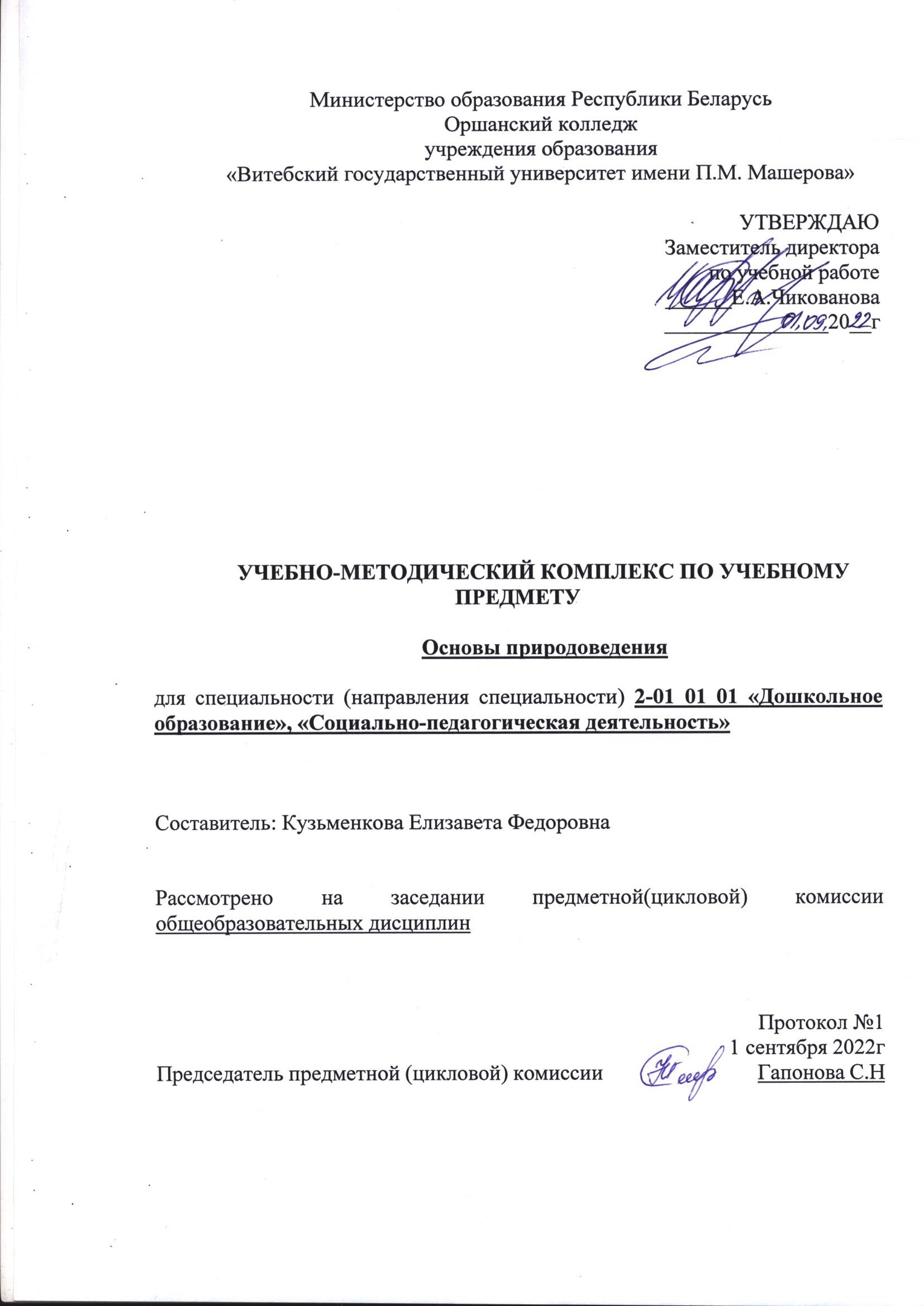 УТВЕРЖДЕНОПостановлениеМинистерства образованияРеспублики Беларусь26.01.2019 № 6Типовая учебная программа по учебной дисциплине «Основы природоведения» профессионального компонента типового учебного плана по специальности 2-01 01 01 «Дошкольное образование» для реализации образовательной программы среднего специального образования, обеспечивающей получение квалификации специалиста со средним специальным образованиемНациональный правовой Интернет-портал Республики Беларусь, 11.03.2017, 8/31760МИНИСТЕРСТВО ОБРАЗОВАНИЯ РЕСПУБЛИКИ БЕЛАРУСЬУТВЕРЖДЕНОПостановлениеМинистерства образованияРеспублики Беларусь26.01.2019 № 6ТИПОВАЯ УЧЕБНАЯ ПРОГРАММАПО УЧЕБНОЙ ДИСЦИПЛИНЕ «ОСНОВЫ ПРИРОДОВЕДЕНИЯ» профессионального компонента типового учебного плана по специальности 2-01 01 01 «Дошкольное образование» для реализации образовательной программы среднего специального образования, обеспечивающей получениеквалификации специалиста со средним специальным образованиемМинск2019Рекомендовано к изданию экспертным советомРеспубликанского института профессионального образованияАвтор	Е.В.Автух, преподаватель Полоцкого колледжа учреждения образования «Витебский государственный университет имени П.М.Машерова».Рецензенты:	В.С.Варивода, преподаватель учреждения образования «Гомельскийгосударственный педагогический колледж имени Л.С.Выготского»;Е.А.Стреха,  доцент  кафедры  методик  дошкольного  образованияучреждения	образования	«Белорусский	государственныйпедагогический университет имени Максима Танка», канд. пед. наук,доцент.Ответственный за выпуск Н.В.Агеева, методист учреждения образования «Республиканский институт профессионального образования».Типовая учебная программа обсуждена и одобрена на заседании бюро учебно-методического объединения в сфере среднего специального образования на республиканском уровне по специальностям в области педагогики, коммуникации.©  Республиканский институтпрофессионального образования, 2019ПОЯСНИТЕЛЬНАЯ ЗАПИСКАТиповая учебная программа по учебной дисциплине «Основы природоведения» (далее – программа) предусматривает формирование системы знаний о природе и физико-географических особенностях местного края, об анатомо-морфологических, физиологических особенностях животных, о ботанико- систематических особенностях растений, закономерностях распространения организмов в зависимости от условий среды,также навыков составления биологических характеристик временных и постоянных обитателей уголка природы и участка учреждения дошкольного образования, умений выделять и различать по внешним характерным признакам съедобные и ядовитые грибы, листья, плоды, семена деревьев и кустарников, весенние травянистые растения, лекарственные и ядовитые растения и т.д. Содержание программного учебного материала ориентировано в том числе на учебную программу дошкольного образования.Национальный правовой Интернет-портал Республики Беларусь, 11.03.201, 8/31760Цель преподавания учебной дисциплины – формирование у будущих специалистов профессиональной компетентности в вопросах создания благоприятных условий существования живых объектов уголка природы и участка учреждения дошкольного образования.Программный учебный материал учебной дисциплины «Основы природоведения» тесно связан с программным учебным материалом таких учебных дисциплин, как «География», «Биология», «Методика экологического образования», «Педагогика», «Психология».Основной формой организации учебного процесса учебной дисциплины «Основы природоведения» являются практические занятия. Содержание практических занятий предусматривает формирование умений и навыков, необходимых для организации уголка природы, обустройства участка, цветника, сада, огорода в учреждении дошкольного образования.целью активизации познавательной деятельности учащихся, развития у них творческого мышления и интереса к будущей профессиональной деятельности рекомендуется применять современные технологии обучения (технология коллективного взаимообучения, игровые технологии и др.). Самостоятельная работа учащихся предусматривает подготовку сообщений, рефератов, мультимедийных презентаций, участие в природоохранных акциях.В ходе преподавания учебной дисциплины для обеспечения должного уровня подготовки специалистов рекомендуется использовать технические, электронные средства обучения, дополнительные источники (Красная книга Республики Беларусь, атласы-определители, справочники и т.п.).В целях контроля усвоения программного учебного материала предусмотрено проведение обязательной контрольной работы, задания для которой разрабатываются преподавателем учебной дисциплины и обсуждаются на заседании предметной (цикловой) комиссии учреждения образования.Программой определены цели изучения каждой темы, спрогнозированы результаты их достижения в соответствии с требуемыми уровнями усвоения учебного материала.В результате изучения учебной дисциплины учащиеся должнызнать на уровне понимания:физико-географические особенности Республики Беларусь и местного края (области);взаимодействие и взаимообусловленность климата, почвы, растительного и животного мира;систему природоведческих понятий; причины сезонных изменений в природе;характерные явления в живой и неживой природе в разные времена года; постоянных и временных обитателей уголка природы и участка учреждениядошкольного образования; представителей (растения и животных) типичных биоценозов Республики Беларусь;уметь:распознавать по внешним характерным признакам наиболее распространенные дикорастущие растения и животных типичных биоценозов Республики Беларусь, растенияживотных, занесенных в Красную книгу Республики Беларусь;создавать необходимые условия для содержания растений и животных уголка природы и участка учреждения дошкольного образования;составлять план озеленения земельного участка, цветника, сада, огорода учреждения дошкольного образования;осуществлять подбор растений для озеленения участка, цветника, сада и огорода учреждения дошкольного образования;составлять биологические характеристики представителей животного и растительного мира.программе приведены примерные критерии оценки результатов учебной деятельности учащихся по учебной дисциплине, разработанные на основе десятибалльной шкалы и показателей оценки результатов учебной деятельности обучающихся в учреждениях среднего специального образования; примерный перечень оснащенияНациональный правовой Интернет-портал Республики Беларусь, 11.03.2017, 8/31760лаборатории оборудованием, техническими и демонстрационными средствами обучения, необходимыми для обеспечения образовательного процесса.Приведенный в программе тематический план является рекомендательным. Предметная ( цикловая) комиссия учреждения образования может вносить обоснованные изменения в содержание и последовательность изложения программного учебного материала, распределение учебных часов по темам в пределах общего бюджета времени, отведенного на изучение учебной дисциплины. Все изменения должны быть утверждены заместителем руководителя учреждения образования по учебной работе.ПРИМЕРНЫЙ ТЕМАТИЧЕСКИЙ ПЛАНСОДЕРЖАНИЕ ПРОГРАММЫНациональный правовой Интернет-портал Республики Беларусь, 11.03.2017, 8/31760Национальный правовой Интернет-портал Республики Беларусь, 11.03.2017, 8/31760Национальный правовой Интернет-портал Республики Беларусь, 11.03.2017, 8/31760Составление биологическойхарактеристики мелкихмлекопитающих уголка природы(название, место обитания, образжизни, особенности внешнего видастроения основных частей: головы, туловища, конечностей, поведения, питания, размножения).Составление биологической характеристики насекомых – сезонных обитателей уголка природы (название, место обитания, образ жизни, особенности внешнего вида, поведения, питания, размножения). Экологический подход к содержанию насекомых в уголке природы.Составление биологической характеристики земноводных и пресмыкающихся уголка природы (название, место обитания, образ жизни, особенности внешнего вида (форма тела, покров, наличие конечностей), особенности поведения, питания, размножения).Экологический подход к содержанию животных в уголке природы и созданию условий для их жизнедеятельности.РАЗДЕЛ 4. ЗЕМЕЛЬНЫЙ УЧАСТОК УЧРЕЖДЕНИЯ ДОШКОЛЬНОГО ОБРАЗОВАНИЯ Тема 4.1. Озеленение участкаНациональный правовой Интернет-портал Республики Беларусь, 11.03.2017, 8/31760открытого грунта (название,внешний вид и строение основныхчастей: стебель, лист, цветы),особенности выращивания и ухода).Планировка цветников(клумб, рабаток, арабесок и др.),правила устройства цветников,требования к выбору растений дляцветника.Тема 4.3. Плодово-ягодный сад в учреждении дошкольного образованияНациональный правовой Интернет-портал Республики Беларусь, 11.03.2017, 8/31760Воспроизведение части программного учебного материала по памяти (фрагментарный пересказ (три) и перечисление биологических фактов, терминов, явлений, наиболее распространенныхдикорастущих растений и животных флоры и фауны Республики Беларусь и местного края(области), уголка природы и участка учреждения дошкольного образования, их существенных биологических особенностей и т.д.); осуществление соответствующих практических действий по образцу (зарядка аквариума, уход за комнатными растениями, размножение комнатных растений с помощью укоренения их частей, составление плана-схемы озеленения участка учреждения дошкольного образования, подбор растений в соответствии с требованиями к их размещению, планировка цветников, плодово-ягодного сада и огорода, выбор культур и т.д.)Воспроизведение большей части программного учебного материала по памяти (описание с(четыре)	элементами объяснения биологических фактов, терминов, явлений, наиболее распространенныхдикорастущих растений и животных флоры и фауны Республики Беларусь и местного края(области), уголка природы и участка учреждения дошкольного образования, их существенныхбиологических особенностей и т.д.); применение знаний в знакомой ситуации по образцу(зарядка аквариума, уход за комнатными растениями, размножение комнатных растений спомощью укоренения их частей, составление плана-схемы озеленения участка учреждениядошкольного образования, подбор растений в соответствии с требованиями к их размещению,планировка цветников, плодово-ягодного сада и огорода, выбор культур и т.д.); наличиеединичных существенных ошибокОсознанное воспроизведение большей части программного учебного материала (описание с (пять) объяснением биологических фактов, терминов, явлений, наиболее распространенныхдикорастущих растений и животных флоры и фауны Республики Беларусь и местного края(области), уголка природы и участка учреждения дошкольного образования, их существенных биологических особенностей и т.д.); применение знаний в знакомой ситуации по образцу (зарядка аквариума, уход за комнатными растениями, размножение комнатных растений с помощью укоренения их частей, составление плана-схемы озеленения участка учреждения дошкольного образования, подбор растений в соответствии с требованиями к их размещению, планировка цветников, плодово-ягодного сада и огорода, выбор культур и т.д.); наличие несущественных ошибокПолное знание и осознанное воспроизведение всего программного учебного материала;(шесть)	владение программным учебным материалом в знакомой ситуации (описание и объяснение биологических фактов, терминов, явлений, наиболее распространенных дикорастущих растений и животных флоры и фауны Республики Беларусь и местного края (области), уголка природы и участка учреждения дошкольного образования, их существенных биологических особенностейт.д.); выполнение заданий по образцу, на основе предписаний (узнавание и соотнесение листьев, плодов, семян с соответствующими им деревьям и кустарникам, зарядка аквариума, уход за комнатными растениями, размножение комнатных растений с помощью укоренения их частей, составление плана-схемы озеленения участка учреждения дошкольного образования, подбор растений в соответствии с требованиями к их размещению, планировка цветников, плодово-ягодного сада и огорода, выбор культур и т.д.); наличие несущественных ошибокПолное, прочное знание и воспроизведение программного учебного материала; владение(семь)	программным учебным материалом в знакомой ситуации (развернутое описание и объяснение биологических фактов, терминов, явлений, наиболее распространенных дикорастущих растений и животных флоры и фауны Республики Беларусь и местного края (области), уголка природы и участка учреждения дошкольного образования, их существенных биологических особенностей; раскрытие сущности экологического подхода к содержанию и созданию условий жизнедеятельности временных и постоянных обитателей уголка природы и участка учреждения дошкольного образования; раскрытие сущности ухода за комнатными растениями, размножения комнатных растений с помощью укоренения их частей; составление плана-схемыНациональный правовой Интернет-портал Республики Беларусь, 11.03.2017, 8/31760озеленения участка учреждения дошкольного образования, обоснование выбора растений в соответствии с требованиями к их размещению; планировка цветников, обоснование выбора плодово-ягодных и овощных культур для сада и огорода; недостаточно самостоятельное выполнение заданий проблемного характера и т.д.; наличие единичных несущественных ошибокПолное, прочное, глубокое знание и воспроизведение программного материала; оперирование (восемь) программным учебным материалом в знакомой ситуации (развернутое описание и объяснениебиологических фактов, терминов, явлений, наиболее распространенных дикорастущих растенийживотных флоры и фауны Республики Беларусь и местного края (области), уголка природы и участка учреждения дошкольного образования, их существенных биологических особенностей; раскрытие сущности экологического подхода к содержанию и созданию условий жизнедеятельности временных и постоянных обитателей уголка природы и участка учреждения дошкольного образования; раскрытие сущности ухода за комнатными растениями, размножения комнатных растений с помощью укоренения их частей; составление плана-схемы озеленения участка учреждения дошкольного образования, обоснование выбора растений в соответствии с требованиями к их размещению; планировка цветников, обоснование выбора плодово-ягодных и овощных культур для сада и огорода и т.д.); наличие единичных несущественных ошибокПолное, прочное, глубокое, системное знание программного учебного материала; оперирование (девять) программным учебным материалом в частично измененной ситуации (применение учебногоматериала при выдвижении гипотез и предложений); наличие действий и операций творческого характера для выполнения заданий10 Свободное оперирование программным учебным материалом; применение знаний и умений в (десять) незнакомой ситуации (самостоятельное описание, объяснение биологических фактов, терминов,явлений; умение иллюстрировать ответ примерами, применять полученные знания для поиска решения нестандартных ситуаций, выполнение творческих работ и заданий исследовательского характера и т.д.)Примечание. При отсутствии результатов учебной деятельности обучающимся в учреждении среднего специального образования выставляется «0» (ноль) баллов.ПРИМЕРНЫЙ ПЕРЕЧЕНЬ ОСНАЩЕНИЯ ЛАБОРАТОРИИНациональный правовой Интернет-портал Республики Беларусь, 11.03.2017, 8/31760______________________________При отсутствии использовать специализированную аудиторию технических средств обучения.ЛИТЕРАТУРАОСНОВНАЯГальперин, М.В. Экологические основы природопользования / М.В.Гальперин. М.,2003.Маневцова,	Л.М.	Мир	природы	и	ребенок	/	Л.М.Маневцова;	подред. Л.М.Маневцовой, П.Г.Саморуковой. СПб., 2003.Марковская, М.М. Уголок природы в детском саду / М.М.Марковская. М., 1989.Николаева,	С.Н.	Методика	экологического	воспитания	дошкольников:учеб. пособие / С.Н.Николаева. 2-е изд., испр. М., 2001.Николаева, С.Н. Создание условий для экологического воспитания детей: метод.рек. для дошкольных учреждений/ С.Н.Николаева. М., 1993.ДОПОЛНИТЕЛЬНАЯБеккер, И.Л. Времена года: книга юного фенолога / И.Л.Беккер. М., 2001.Ванин, С.А. Зоосад – в детский сад / С.А.Ванин. СПб., 2005.Ванькова, О.С. Цветы в вашем доме / О.С.Ванькова, Е.Г.Суслова. М., 1992. Вербицкий, В.Б. Подзеркалье, или Таинственный мир водоема / В.Б.Вербицкий. М.,2002.Веретенникова, С.А. Ознакомление дошкольников с природой / С.А.Веретенникова. М., 1980.Верзилин, Н.М. По следам Робинзона / Н.М.Верзилин. М., 2003.Вихрова, Л.Т. Озеленение участка детского сада / Л.Т.Вихрова. М., 1991.Газоны, цветники и дорожки / авт. -сост. А.В.Нестерова. М., 2003.Ивченко, С.И. Загадки цинхоны / С.И.Ивченко. М., 2003.Котковец, Т.Л. Аквариум в вашем доме / Т.Л.Котковец. Минск, 1992.Красная книга Республики Беларусь: Редкие и находящиеся под угрозой исчезновения виды диких животных / гл. редакция: Г.П.Пашков [и др.]; гл. редколлегия: Л.И.Хоружик [и др.]. 2-е изд. Минск, 2006.Красная книга Республики Беларусь: Редкие и находящиеся под угрозой исчезновения виды дикорастущих растений / гл. редколлегия: Л.И.Хоружик [и др.]. 2-е изд. Минск, 2006.Кулеш,	В.Ф.	Домашние	питомцы:	Насекомые.	Моллюски.	Земноводные.Пресмыкающиеся. Птицы. Млекопитающие / В.Ф.Кулеш. Минск, 2009.Лавренов, В.К. Современная энциклопедия лекарственных растений / В.К.Лавренов, Г.В.Лавренова. СПб., 2006.Михайлов, С.А. Аквариумные рыбки / С.А.Михайлов. М., 2008.Новиков, В.С. Популярный атлас-определитель. Дикорастущие растения / В.С.Новиков, И.А.Губанов. 2-е изд., стереотип. М., 2004.Пятница, Т.В. Развивающая среда дошкольного учреждения: пособие для педагогов, обеспечивающих получение дошкольного образования / Т.В.Пятница. Мозырь, 2008.УЧЕБНО-МЕТОДИЧЕСКАЯ ДОКУМЕНТАЦИЯ(календарно-тематический план)ИНФОРМАЦИОННО-АНАЛИТИЧЕСКИЕ МАТЕРИАЛМИНИСТЕРСТВО ОБРАЗОВАНИЯ РЕСПУБЛИКИ БЕЛАРУСЬОРШАНСКИЙ КОЛЛЕДЖ ВГУ ИМ.П.М. МАШЕРОВА ТЕОРЕТИЧЕСКИЙ РАЗДЕЛСодержание1. Список литературы по дисциплине2. Научные статьи по соновам природоведенияЛИТЕРАТУРАОСНОВНАЯГальперин, М.В. Экологические основы природопользования / М.В.Гальперин. М.,2003.Маневцова,	Л.М.	Мир	природы	и	ребенок	/	Л.М.Маневцова;	подред. Л.М.Маневцовой, П.Г.Саморуковой. СПб., 2003.Марковская, М.М. Уголок природы в детском саду / М.М.Марковская. М., 1989.Николаева,	С.Н.	Методика	экологического	воспитания	дошкольников:учеб. пособие / С.Н.Николаева. 2-е изд., испр. М., 2001.Николаева, С.Н. Создание условий для экологического воспитания детей: метод.рек. для дошкольных учреждений/ С.Н.Николаева. М., 1993.ДОПОЛНИТЕЛЬНАЯБеккер, И.Л. Времена года: книга юного фенолога / И.Л.Беккер. М., 2001.Ванин, С.А. Зоосад – в детский сад / С.А.Ванин. СПб., 2005.Ванькова, О.С. Цветы в вашем доме / О.С.Ванькова, Е.Г.Суслова. М., 1992. Вербицкий, В.Б. Подзеркалье, или Таинственный мир водоема / В.Б.Вербицкий. М.,2002.Веретенникова, С.А. Ознакомление дошкольников с природой / С.А.Веретенникова. М., 1980.Верзилин, Н.М. По следам Робинзона / Н.М.Верзилин. М., 2003.Вихрова, Л.Т. Озеленение участка детского сада / Л.Т.Вихрова. М., 1991.Газоны, цветники и дорожки / авт. -сост. А.В.Нестерова. М., 2003.Ивченко, С.И. Загадки цинхоны / С.И.Ивченко. М., 2003.Котковец, Т.Л. Аквариум в вашем доме / Т.Л.Котковец. Минск, 1992.Красная книга Республики Беларусь: Редкие и находящиеся под угрозой исчезновения виды диких животных / гл. редакция: Г.П.Пашков [и др.]; гл. редколлегия: Л.И.Хоружик [и др.]. 2-е изд. Минск, 2006.Красная книга Республики Беларусь: Редкие и находящиеся под угрозой исчезновения виды дикорастущих растений / гл. редколлегия: Л.И.Хоружик [и др.]. 2-е изд. Минск, 2006.Кулеш,	В.Ф.	Домашние	питомцы:	Насекомые.	Моллюски.	Земноводные.Пресмыкающиеся. Птицы. Млекопитающие / В.Ф.Кулеш. Минск, 2009.Лавренов, В.К. Современная энциклопедия лекарственных растений / В.К.Лавренов, Г.В.Лавренова. СПб., 2006.Михайлов, С.А. Аквариумные рыбки / С.А.Михайлов. М., 2008.Новиков, В.С. Популярный атлас-определитель. Дикорастущие растения / В.С.Новиков, И.А.Губанов. 2-е изд., стереотип. М., 2004.Пятница, Т.В. Развивающая среда дошкольного учреждения: пособие для педагогов, обеспечивающих получение дошкольного образования / Т.В.Пятница. Мозырь, 2000Темы для самостоятельных работ (рефераты, доклады, выступления)По предмету «Основы природоведения»1. Весенние явления в жизни растений. Ботаническая прогулка.2. Фитобар- одна из форм пропаганды здорового образа жизни.3.Лекарственные растения болот.4. Лекарственные растения местной флоры в легендах, поверьях, религиозных праздниках.5. Изменение растительного покрова Беларуси над влиянием человека.6. Редкие и охраняемые растения красной книги.7. Растения-врачи.8. Экологическая этика.9. Комнатные растения в интерьере.10.Почва – особое природное тело.11. Овощи – кладовое здоровья.12. Лесные ягодные растения.13. Торф – наше богатство.14. Растения-хищники.15. Растения лиственного леса.16. Растения луга.17. Растения болот.18. Искусство читать следы.19.  Растения пресноводных водоёмов.20. Культурные растения поля.21. Сорняки как особая экологическая группа растений.22. «Лесная газета» В.Бианки.23. Основы радиационной безопасности дошкольников.24. Фенологические наблюдения с дошкольниками.25. Эстетическое развитие детей средствами природы.26. Искусство «читать» следы.27. Детские книги о природе.28. Дизайн в системе дошкольного образования.29. Цветочно-декоративные растения открытого грунта.30. Дизайн территории дошкольного учреждения.Материалыдля практики «Основы природоведения»МИНИСТЕРСТВО ОБРАЗОВАНИЯ РЕСПУБЛИКИ БЕЛАРУСЬОршанский колледж  Витебский государственный университет имени П.М. Машерова                                                                 УТВЕРЖДАЮ                                                                 Директор  Оршанского колледжа                                                                        ВГУ имени П.М. Машерова                                                                 _____________ А.А. Зулев                                                                 ___  ______________2015 г.ПО ПРИРОДОВЕДЕНИЮУЧЕБНАЯ ПРАКТИКАУЧЕБНАЯ ПРОГРАММАдля учреждений, обеспечивающих получениесреднего специального образованияСпециальность 2-01 01 01 «Дошкольное образование»Специализация 2_01 01 01 36 «Творческая  деятельность»Орша2015Автор          Данилевич Т.А. , преподаватель Оршанского колледжа.учреждения образования «Витебский государственный.университет имени П.М. Машерова»  Рецензенты:               Котова Л. П. , Акимкина Н. М., преподаватели.                                     Оршанского  колледжа учреждения образования .«Витебский государственный университет имени П.М..Машерова»Учебная программа рассмотрена и обсуждена на заседании предметной комиссии «Дошкольное образование» 31.08.2015 протокол № 1 и рекомендована к утверждению.ПОЯСНИТЕЛЬНАЯ ЗАПИСКА    Программа учебной практики «По основам природоведения» разработана в соответствии с образовательным стандартом среднего специального образования по специальности 2-01 01 01 «Дошкольное образование» (РД РБ 02 100. 01. 001, РД РБ 02 100. 01. 002)       Практика ориентирована на практическое ознакомление с репрезентативными экосистемами региона, выработку умений и навыков проведения наблюдений и измерений в природных условиях, освоение методик изучения растительного и животного мира, уголка природы, изучение аспектов экологии отдельных видов. Практика направлена на подготовку учащихся к организации и проведению экскурсий в природных условиях, проведению планомерных  метеорологических и фенологических наблюдений и их регистрации;  на формирование практических умений организации уголка природы, методики организации участка детского сада; приемом озеленения, разбивки территории для огорода, сада (плодово-ягодных культур) навыков руководства экологическими кружками и природоохраняемыми проектами дошкольников.      Важным в организации и проведении практики является изучение природы в комплексе, выявление взаимосвязей, существующих в природе между ее компонентами (геологическим строением и рельефом, поверхностными и грунтовыми водами, климатом, почвами, растительным  и животных миром).    Практика проводится в таких биотопах, где  возможно проведение комплексной учебной экскурсии с дошкольниками.    Цель практики – углубление и закрепление знаний, полученных при изучении теоретического курса по основам природоведение, применение полученных знаний на практике, выработка первичных практических навыков и умений самостоятельной работы в природных условиях, в живом уголке,  учебно-опытном уголке детского сада, непосредственное ознакомление с различными биогеоценозами (лес, луг, водоем, агробиоценоз).Учебная практика направлена на решение следующих задач:формирование у учащихся естественнонаучного мировоззрения;углубление и расширение знаний, полученных в процессе изучения теоретического курса по основам природоведение, применение полученных знаний на практике;выработка у учащихся умений и навыков проведения наблюдений в природе, сбора и обработки полевого материала;подготовка учащихся к организации и проведению экскурсий в природу;формирование навыков проведения занятий по ознакомлению дошкольников с природой;воспитание у учащихся бережного отношения к природеВ результате прохождения учебной практики учащиеся должны:    знать:физико-географические особенности района практики, рельефа, ландшафтов;основные параметры сезонной динамики погодных условий и природных комплексов района практики;способы ориентирования на местности;видовой состав наиболее обычных и распространённых растений и животных района прохождения полевой практики, их русского и латинское название, растения живого уголка детского сада; биотопы наиболее распространениях и обычных видов и их биологические связи,  особенности экологии животных уголка природы детского сада; редких и наиболее уязвимых видов животных и растений района практики, занесенных в Красную книгу Республики Беларусь; биологическую и экологическую терминологию; уметь:проводить наблюдения в природных условиях;работать с географическими картами;вести дневник наблюдений;ориентироваться на местности;определять с помощью атласа-определителя виды животных и растений;ухаживать за комнатными растениями, растениями цветника, животными уголка природы детского сада;    владеть навыками: организации фенологических наблюдений; измерения метеорологических показателей и атмосферных явлений; изучение растительного и животного мира; сбора и обработки  полевых материалов; оформления календарей природы, гербария, коллекций; определение видов животных и растений; проведение экскурсий в природу; озеленения участка детского сада; организации огорода и плодово-ягодного сада.  В период прохождения практики учащиеся обязаны:выполнять задания практики;соблюдать правила эксплуатации оборудования;соблюдать правила безопасности и охраны труда;подготовить отчетные материалы о прохождении практики.ВЫПОЛНЕНИЕ ИНДИВИДУАЛЬНЫХ ЗАДАНИЙ    Индивидуальные задания включают:    1. Выполнение самостоятельных наблюдений и исследований в природных условиях, с подготовкой завершенного письменного отчета и доклада  (по возможности мультимедийной презентации) на итоговой конференции по практике.    Примерная тематика исследовательских заданий:динамика метеорологических показателей в период прохождения практики;воробьиные птицы городского парка имени В. Короткевича;редкие виды растений Оршанского района;биология сороки Pica pica в условиях г. Орши.    Отчет по исследовательскому заданию должен включать авторские таблицы, графики, схемы, зарисовки, фотографии – элементы, оттеняющие удельный вес самостоятельно выполненных работ и наблюдений.    2. Изготовление ботанических и зоологических коллекций, наглядных пособий. Примерная тематика коллекций, наглядных пособий:моллюски (смонтированная в коробке коллекция из 5 и более видов, собранных в месте прохождения практики);жесткокрылые (смонтированная в коробке коллекция из 8 и более видов, собранных в месте прохождения практики);морфология листовой пластинки (папка с монтированными и этикетированными в установленном порядке гербарными листами из плотной бумаги формата А4);простые и сложные листья (папка с монтированными этикетированными в установленном порядке гербарным листами из плотной бумаги формата А4).КРИТЕРИИ ОЦЕНКИ ПРАКТИКИЛ И Т Е Р А Т У Р А.Бирюков, В.П. Опыт организации работ по выявлению и охране местообитаний редких видов птиц Витебской области. – Мн.: БЕЛНИЦЭКОЛОГИЯ., 2002.Бобрик, М.Ю., Гаврильчик, З.С., Галкин, А.Н. Физическая география Витебской области. Витебск: Изд. ВГУ имени П.М. Машерова, 2004.Государственная программа развития системы особо охраняемых природных территориях на 2008 – 2014 гг. – Мн. – Национальный правовой интернет – портал Республики Беларусь, 2008.Ежегодный экологический бюллетень «Состояние природной среды Беларуси» Издатели: Национальная академия наук Беларуси, Министерство природных ресурсов и охраны окружающей среды Республики Беларусь:http://nasb.gov.by/rus/publications/ecobull/index.phpЗакон Республики Беларусь «Об особо охраняемых природных территориях». – Мн. – Национальный правовой интернет – портал Республики Беларусь., 1994 (2000).Климат Беларуси/ Под ред. Логинова, В.Ф. – Мн.: Наука и техника, 2012.Корулин, Д.М. Геология и полезные ископаемые Белоруссии. – Мн.: Высшая школа., 1976.Красная книга Белоруссии. Животные. Т.1. – Мн.: БелЭ, 2015.Красная книга Белоруссии. Растения. Т.2. – Мн.: БелЭ, 2015.Матвеев, А.В. История формирования рельефа Белоруссии. – Мн.: Наука и техника, 1990.Марцинкевич, Г.И., Клицунова, Н.К., Хараничева, Г.Т. и др. Ландшафты Белоруссии. – Мн.: Университетское, 1989.Мержвинский, Л. М. Современный растительный покров Белорусского Поозерья. – Витебск: Изд. ВГУ имени П.М. Машерова, 2001.Мержвинский, Л. М. Флора Белорусского Поозерья: Классификационный список высших сосудистых растений. – Витебск: Изд. ВГУ имени П.М. Машерова, 2000.Никифоров, М.Е. и др. Птицы Белоруссии на рубеже XXI века. – Мн.: Изд. Королев, 1997.Определители растений и животных (определительные таблицы, плакаты).Пикулик, М.М. Земноводные Белоруссии. – Мн.: Наука и техника, 1985.Пикулик, М.М. и др. Пресмыкающиеся Белоруссии. – Мн.: Наука и техника, 1988.Пилецкий, И.В. География Витебской области. – Витебск: Изд. ВГУ имени П. М. Машерова, 2001.Пиловец, Г. И., Федотов, В. Л. География почв с основами почвоведения. Витебск: Изд. ВГУ имени П. М. Машерова, 2005.Птушкі Еўропы. Палявы вызначальнік. / Пад. Рэд. Нікіфарава, М.Я. – Варшава: ПВН, 2000.Рациональное природопользование Белорусского Поозерья. – Мн.: Институт геологии, геохимии и геофизики АН Беларуси, 1993.Рыбы: популярный энциклопедический справочник / Под ред. Жукова П. И. – Мн.: БелСЭ, 1989.Савицкий, Б.П., Кучмель, С.В., Бурко, Л.Д. Млекопитающие Белоруссии. – Мн.: Изд. центр БГУ, 2005.Скарбы прыроды Беларусі: тэрыторыі, якія маюць міжнароднае значэнне для захавання біялагічнай разнастайнасці/ Пад. рэд. Казуліна, А.В. Мн.: Беларусь, 2005.Федюшин, А.В., Долбик, М.С. Птицы Белоруссии. – Мн.: Наука и техника, 1967.Хоружик, Л.И. Охрана окружающей среды Республики Беларусь: проблемы перспективы. Обзорная информация. – Мн.: БЕЛНИЦЭКОЛОГИЯ, 2003.Энцыклапедыя прыроды Беларусі, У 5-і т. І. П. Шамякін (гал. рэд.) і інш. – Мн.:БелСЭ, 1983-1986.Юркевич, И.Д., Голод, Д.С., Адерихо, В.С. Растительность Белоруссии, ее картографирование, охрана и использование – Мн.: Наука и техника, 1979.Якушко, О.Ф. Белорусское Поозерье: История развития и современное состояние озер Северной Беларуси. – Мн.:Вышэйшая школа,1971.Якушко, О.Ф., Марьина, Л.В., Емельянов, Ю.Н. Геоморфология Беларуси. – Мн.:Университетское, 2000.Переченьпрактических занятийпо учебной дисциплине «Основы природоведения»Специальности «Дошкольное образование» 2-01 01 01Преподаватель                                                                            Е.Ф.КузьменковаПрактическое занятие № 1
по дисциплине «Основы природоведения»
Специальность: Дошкольное образование 2 – 01 01 01Тема. Определение крайних точек своего края, форм рельефа, водоемов, полезных ископаемых по физической карте Витебской области и нанесение их на контурную карту области
Цель: формирование практических умений и навыков работы с физической картой Витебской области по определению координат области, форм рельефа, водоемов и нанесения их на контурную картуЗадания для учащихся  Дайте ответ на вопросы.1. Что такое географические координаты?
2. Какие формы рельефа по высоте выделяют?
3. Что такое полезные ископаемые и на какие группы они делятся?
4. Что относится к водам суши? Приведите примеры.Работа с физической картой Витебской области и атласом Республики Беларусь.1. Определите границы Витебской области.
2. Определите крайние точки Витебской области.
3. Определите протяженность Витебской области с севера на юг и с запада на восток.
4. Определите расстояние от Витебска до Орши, Минска, Полоцка; от Орши до Минска, Могилева.
5. Какие полезные ископаемые добываются в области? Заполните таблицу:
6. Определите водоемы Витебской области и заполните таблицу:
7. Определите основные формы рельефа Витебской области и запишите в таблицу:
Вопросы для контроля и самоконтроляКакие полезные ископаемые преобладают в области и почему?Какие причины повлияли на формирование рельефа области?Почему Витебскую область называют Белорусским Поозёрьем?Нанесите на контурную карту области крайние точки, границу, полезные ископаемые, рельеф и водоемы.Преподаватель                                                                          Е.Ф.КузьменковаРассмотрено и обсуждено на заседании общеобразовательной цикловой комиссии , протокол № ___ от ___________Председатель цикловой комиссии                                         С. Н. Гапонова Лабораторное занятие № 2
по дисциплине «Основы природоведения»
Специальность: Дошкольное образование 2 – 01 01 01Тема. Изучение видов животных своего края по рисункам и таблицам. Составление описания животных своего края, занесённых в Красную книгу РБ
Цель: формирование практических умений и навыков по определению видов животных своего края и составлению описания животных, занесённых в Красную книгу РБЗадания для учащихся  Дайте ответ на вопросы.1. Перечислите основные систематические группы животных. Приведите примеры.
2. Приведите примеры животных, заполнив схему:
3. Приведите примеры животных Красной книги РБ.Работа с раздаточным материалом (таблицы, рисунки, справочная литература) и Красной книгой РБ.1. Используя раздаточный материал, выберите типичных представителей животного мира по биоценозам; заполните таблицу:2. Используя Красную книгу РБ, определите виды животных (по категориям), находящиеся под охраной и заполните таблицу:3. Используя текстовый материал Красной книге РБ и дополнительную литературу, составьте описание животных (по два растения каждой категории) по следующему плану:1. Название2. К какой категории относится3. Местообитание4. Особенности внешнего вида5. Причина занесения в Красную книгу РБ6. Меры по восстановлению видаВопросы для контроля и самоконтроляКакой можно сделать вывод о фауне Витебской области?Перечислите основные причины, по которым животные области занесены в Красную книгу РБ.Какую работу по охране животных вы будете проводить с дошкольниками в ДОУ?Преподаватель                                                                          Е.Ф.КузьменковаРассмотрено и обсуждено на заседании общеобразовательной цикловой комиссии , протокол № ___ от ___________Председатель цикловой комиссии                                         С. Н. Гапонова Лабораторное занятие № 3
по дисциплине «Основы природоведения»
Специальность: Дошкольное образование 2 – 01 01 01Тема. Изучение осенней раскраски листьев, причин листопада по гербарию, таблицам
Цель: формирование практических умений и навыков определения растений по их осенней окраске и причины листопадаЗадания для учащихся  Дайте ответ на вопросы.1. Перечислите основные изменения в жизни растений, происходящие осенью.
2. Какая окраска листьев осенью происходит у растений? Приведите примеры.
3. Что такое веткопад? Листопад?Работа с раздаточным материалом (гербарий, таблицы), справочной литературой.1. Поясните причины осенней окраски листьев (какие красящие пигменты находятся в листьях и что происходит с ними при изменении температуры).2. Используя раздаточный материал и справочную литературу, заполните таблицу:
3. Поясните, как происходит процесс листопада. Зарисуйте лист, указав его части.Вопросы для контроля и самоконтроляКакой можно сделать вывод об осенней окраске листьев и её значении для растений?Перечислите значения листопада для растений.Используя дополнительную литературу, приведите пример того, какая ожидается зима в зависимости от того, как падают и ложатся на землю листья разных растений, как наступает осенняя раскраска листьев на дереве.Преподаватель                                                                          Е.Ф.КузьменковаРассмотрено и обсуждено на заседании общеобразовательной цикловой комиссии , протокол № ___ от ___________Председатель цикловой комиссии                                         С. Н. Гапонова Практическое занятие № 4
по дисциплине «Основы природоведения»
Специальность: Дошкольное образование 2 – 01 01 01Тема. Изучение плодов и семян дикорастущих растений по коллекциям, таблицам, рисункам; изучение грибов. Составление описания плодов и семян
Цель: формирование практических умений и навыков определения плодов и семян дикорастущих растений и составление их описание с использованием раздаточного материалаЗадания для учащихся  Дайте ответ на вопросы.1. Как образуются плоды и семена? Зарисуйте схему оплодотворения.
2. По наличию семядолей какие бывают семена? Зарисуйте их.
3. На какие группы делятся плоды и семена? Заполните схему:Работа с раздаточным материалом (коллекции плодов и семян, таблицы), дополнительной литературой.
Используя раздаточный материал и дополнительную литературу, изучив плоды и семена дикорастущих растений, заполнить таблицу:Вопросы для контроля и самоконтроляЧто необходимо растениям в период созревания плодов и семян? Почему плоды и семена растений созревают в разные сроки? Поясните примерами. Какие приспособления имеются у плодов и семян растений к их распространению? Заполните таблицу:Преподаватель                                                                          Е.Ф.КузьменковаРассмотрено и обсуждено на заседании общеобразовательной цикловой комиссии , протокол № ___ от ___________Председатель цикловой комиссии                                         С. Н. Гапонова Лабораторное занятие № 5
по дисциплине «Основы природоведения»
Специальность: Дошкольное образование 2 – 01 01 01Тема. Изучение побегов деревьев и кустарников по цвету коры, форме, величине, покрытию и расположению почек, по оставшимся плодам и семенам
Цель: формирование практических умений и навыков распознавания побегов деревьев и кустарников зимойЗадания для учащихся  Дайте ответ на вопросы.1. Что такое побег?2. Что такое почка растения?3. Какие виды почек развиваются на побеге?4. Можно ли определить растение по побегу без листьев? Поясните.Работа с раздаточным материалом (гербарий побегов, таблицы, рисунки), дополнительной литературой.1. Изучение побегов деревьев и кустарников и заполнение таблицы:2. Зарисуйте строение вегетативной и цветочной почек.Вопросы для контроля и самоконтроляКакие побеги деревьев обрезают весной? Для чего это делают?Можно ли обламывать ветки деревьев и кустарников? К чему это может привести?Можно ли ранней весной получить распустившуюся веточку березы или другого растения? Как это сделать?Преподаватель                                                                          Е.Ф.КузьменковаРассмотрено и обсуждено на заседании общеобразовательной цикловой комиссии , протокол № ___ от ___________Председатель цикловой комиссии                                         С. Н. Гапонова Лабораторное занятие № 6
по дисциплине «Основы природоведения»
Специальность: Дошкольное образование 2 – 01 01 01Тема. Изучение и определение весенних травянистых растений - первоцветов по гербарию, рисункам, таблицам. Составление биологической характеристики раннецветущих растений
Цель: формирование практических умений и навыков определения растений - первоцветов и составления их биологической характеристикиЗадания для учащихся  Дайте ответ на вопросы.1. Что такое растения - первоцветы?2. Почему растения - первоцветы распускаются ранней весной? Какие условия для этого необходимо?3. Перечислите растения - первоцветы.Работа с раздаточным материалом (гербарий побегов, таблицы, рисунки), дополнительной литературой.1. Изучение растений – первоцветов и заполнение таблицы:2. Составить биологическую характеристику на растения - первоцветы, занесенные в Красную книгу РБ по следующему плану:1. Название (видовое и родовое)2. Семейство3. Место произрастания4. Необходимые условия (свет, вода, почва)5. Время цветения6. Время созревания плодов и семян
7. Причины внесения растения в Красную книгу РБ
8. Меры охраныВопросы для контроля и самоконтроляПочему растения - первоцветы нуждаются в охране?Составьте памятку по охране растений - первоцветов.Какие растения - первоцветы можно выращивать на цветнике в ДОУ?Преподаватель                                                                          Е.Ф.КузьменковаРассмотрено и обсуждено на заседании общеобразовательной цикловой комиссии , протокол № ___ от ___________Председатель цикловой комиссии                                         С. Н. Гапонова Лабораторное занятие № 7
по дисциплине «Основы природоведения»
Специальность: Дошкольное образование 2 – 01 01 01Тема. Изучение основных правил ухода за комнатными растениями
Цель: формирование практических умений и навыков по уходу за комнатными растениямиЗадания для учащихся  Дайте ответ на вопросы.1. Какие условия необходимы для роста и развития комнатных растений?2. Что такое фотосинтез?3. Какие условия необходимы для процесса фотосинтеза?4. Как осуществляется процесс дыхания растений? Зарисуйте строение устьиц.5. С помощью чего растения поглощают воду и минеральные вещества? Зарисуйте строение этой части растения.Работа с раздаточным материалом (вазоны с комнатными растениями, таблицы, иллюстрации; палочки для рыхления почвы в вазонах, лейка, губка) и дополнительной литературой.1. Изучение правил светового режима для комнатных растений.Анализ текста учебного пособия «Уголок природы в детском саду» (с. 8-10):зарисовать условные знаки, обозначающие отношение растений к свету;заполнить опорную таблицу:2. Изучение правил водного режима для комнатных растений.Анализ текста учебного пособия «Уголок природы в детском саду» (с. 7-8, с. 15) и запись опорных понятий:зарисовать условные знаки, обозначающие степень полива растений;заполнить схему:изучить правила полива растений:а) зависимость от строения листовой пластинки - ...б) учитывается время года - ...в) учет биологических особенностей растений - ...г) какая используется вода для полива - ...д) время полива в течение суток - ...е) уровень полива - ...ж) как правильно держать лейку во время полива - ...з) провести полив комнатных растений3. Изучение правил рыхления почвы.Анализ текста учебного пособия «Уголок природы в детском саду» (с. 14-15) и запись опорных понятий:земля в горшке должна быть - …для рыхления используется - ...рыхление следует проводить - ...провести рыхление почвы в вазонах с комнатными растениями4. Изучение правил соблюдения воздушного режима для комнатных растений.
Анализ текста учебного пособия «Уголок природы в детском саду» (с. 10) и запись опорных понятий:интенсивность дыхания растений зависит от: ...интенсивность дыхания в разные периоды жизни растений...для улучшения дыхания растений необходимо...5. Изучение правил теплового режима для комнатных растений.
Анализ текста учебного пособия «Уголок природы в детском саду» (с. 7) и запись опорных понятий:температура воздуха и почвы - ...рост растений ускоряется при t° - …рост растений замедляется при t° - …изменение температуры в течение суток - …изменение температуры в течении жизни растения - …6. Изучение правил содержания растений в чистоте.Анализ текста учебного пособия «Уголок природы в детском саду» (с. 15-16) и запись опорных понятий:зарисовать условные знаки, обозначающие способ очищения листьев от были у разных растений;пыль на листьях - …растения с гладкой листовой пластинкой очищают от пыли - ...листья с пушистым покрытием очищают от пыли - ...раз неделю надо устраивать в «баню» - …обработка цветочного горшка - ...провести очистку листьев комнатных растений в кабинете от пылиВопросы для контроля и самоконтроляКакие факторы ухода за комнатными растениями влияют на цветение растений? Поясните.От каких факторов зависит рост комнатных растений?Какой водой лучше поливать растения и почему?Что необходимо учитывать при размещении комнатных растений в группе ДОУ?Как часто необходимо проводить рыхление почвы в вазонах с комнатными растениями?Преподаватель                                                                          Е.Ф.КузьменковаРассмотрено и обсуждено на заседании общеобразовательной цикловой комиссии , протокол № ___ от ___________Председатель цикловой комиссии                                         С. Н. Гапонова Практическое занятие № 8
по дисциплине «Основы природоведения»
Специальность: Дошкольное образование 2 – 01 01 01Тема. Изучение техники пересадки комнатных растений
Цель: формирование практических умений и навыков пересадки комнатных растенийЗадания для учащихся  Дайте ответ на вопросы.1. Какие правила необходимо соблюдать при уходе за комнатными растениями?2. Какие вазоны (горшки) используют для комнатных растений? Какие из них наиболее практичны? Поясните.3. Для чего необходимо периодически осматривать комнатные растения?4. Возможно ли содержать комнатное растение в течение его жизни в одном и том же горшке? Почему?Изучение правил подбора горшков для посадки растений.Анализ текста учебного пособия «Уголок природы в детском саду» (с. 13) и запись опорных понятий:для посадки растений можно использовать горшки - ...объем горшка - ...форма горшка - …горшок должен ставится - …провести осмотр горшковИзучение техники пересадки комнатных растений.Анализ текста учебного пособия «Уголок природы в детском саду» (с. 13-14) и запись опорных понятий:пересадка комнатных растений осуществляется тогда, когда - …правила пересадки растения:за несколько часов до пересадки - ...перевернуть горшок и - ...необходимо аккуратно освободить - ...подгнившие корни - ... и обработать -...на дно горшка совмещают - ..., слоем - ...растение помещают ... и добавляют ...слой почвы не должен доходить до - ..., чтобы можно было - ...корневая шейка растения должна находиться - ...после пересадки растение - ...10) горшок с растением ставят в - ... и ...11) период адаптации занимает - ...Провести посадку комнатного растения.Изучение техники перевалки комнатных растенийАнализ текста учебного пособия «Уголок природы в детском саду» (с. 13-14) и запись опорных понятий:перевалка комнатных растений осуществляется тогда, когда …правила перевалки растения:в горшке снимают - …наклонив горшок - … вместе с - …готовят новый - …, на дно которого насыпают - …растение размещают … и насыпают вокруг - …растение - … и ставят в … на 7-10 днейсделать зарисовки этапов перевалки комнатных растений.Провести перевалку комнатного растения.Вопросы для контроля и самоконтроляВ чем заключается отличие пересадки растения от его перевалки? Что безопаснее для растения?В какой период роста и развития растений лучше проводить пересадку и перевалку растения? Почему?Какую землю лучше использовать при пересадке и перевалке растений?Как правильно пересаживать луковичные растения?Что используется в качестве дренажа на дне горшка? Какую роль играет дренаж для растения?Преподаватель                                                                          Е.Ф.КузьменковаРассмотрено и обсуждено на заседании общеобразовательной цикловой комиссии , протокол № ___ от ___________Председатель цикловой комиссии                                         С. Н. Гапонова Практическое занятие № 9
по дисциплине «Основы природоведения»
Специальность: Дошкольное образование 2 – 01 01 01Тема. Составление биологической характеристики на плодовые растения садаЦель: формирование практических умений составления биологической характеристики на плодовые растения садаЗадания для учащихся  Дайте ответ на вопросы.1. Где развиваются плодовые ветви на деревьях?
2. Что такое букетные веточки и шпорцы?
3. Для каких целей проводится специальная обрезка плодовых деревьев? Поясните.
4. Как правильно обрабатывать приствольный круг плодового дерева?  Поясните.5. Какова роль скелетных и обрастающих корней?Составление биологической характеристики на плодовые растения сада в ДОУПроанализируйте текст учебного пособия «Ознакомление дошкольников с природой» (с. 136), справочную литературу и составьте биологическую характеристику на следующие виды плодовых деревьев: яблоня, груша, слива, вишня по следующему плану:  1. Название
2. Семейство
3. Особенности внешнего строения (высота и толщина стебля, форма листа, соцветие)
4. Способы размножения
5. Описание плодовВопросы для контроля и самоконтроляДля чего на участке ДОУ создают плодовый сад или выращивают отдельные плодовые культуры?В чем отличие плодов плодовых культур?Почему необходимо употреблять в пищу яблоки, груши, сливы, вишни?Преподаватель                                                                          Е.Ф.КузьменковаРассмотрено и обсуждено на заседании общеобразовательной цикловой комиссии , протокол № ___ от ___________Председатель цикловой комиссии                                         С. Н. Гапонова Практическое занятие № 10
по дисциплине «Основы природоведения»
Специальность: Дошкольное образование 2 – 01 01 01Тема. Определение птиц, обитающих на участке осенью по таблицам, определителям, раздаточным карточкамЦель: формирование практических умений по определению птиц, обитающих на участке осеньюЗадания для учащихся  Дайте ответ на вопросы.1. Заполните схему:
2. Перечислите приспособления птиц, связанные с их налетом.
3. Как ориентируются птицы при перелетах? Поясните.
4. В какой последовательности осенью отлетают птицы?  Поясните. Приведите примеры силуэтов отлета следующих птиц: журавлей, уток, чаек.Определение птиц, обитающих на участке ДОУ осенью1. Проанализируйте текст учебного пособия «Ознакомление дошкольников с природой» (с. 175), «Основы природоведения» (с. 141-143), таблицы и определите птиц, обитающих на участке ДОУ осенью.
2. По определителям, таблицам, раздаточным карточкам ознакомьтесь с особенностями оседлых птиц и заполните итоговую таблицу:Описание проведите на примере пяти оседлых птиц.Вопросы для контроля и самоконтроляПочему не все птицы отлетают на зиму в теплые края?Приведите примеры, куда улетают на зимовку перелетные птицы.Какие семена и плоды можно собрать осенью с дошкольниками для подкормки птиц зимой?Поясните, в какой последовательности улетают птицы на юг.Преподаватель                                                                          Е.Ф.КузьменковаРассмотрено и обсуждено на заседании общеобразовательной цикловой комиссии , протокол № ___ от ___________Председатель цикловой комиссии                                         С. Н. Гапонова Практическое занятие № 11
по дисциплине «Основы природоведения»
Специальность: Дошкольное образование 2 – 01 01 01Тема. Составление биологической характеристики птиц, обитающих осенью на участке ДОУЦель: формирование практических умений по составлению биологической характеристики птиц, обитающих на участке осеньюЗадания для учащихся  Дайте ответ на вопросы.1. Какие изменения в жизни оседлых птиц происходят осенью?
2. Зарисуйте строение перьев птиц и опишите их.
3. Поясните как по строению клюва птицы можно определить к какой группе птиц по способу питания она относится.Составление биологической характеристики птиц, обитающих осенью на участке ДОУПроведите анализ таблиц «Птицы», справочной литературы, определителей и составьте биологическую характеристику пяти птиц, обитающих осенью на участке ДОУ по плану:  1. Название (видовое и родовое)
2. Семейство3. Местообитание (где и вид гнезда)
4. Особенности внешнего вида (форма, размер тела, окраска)
5. Размножение (вид, цвет яиц и их количество)
6. Чем питается7. Роль в природеВопросы для контроля и самоконтроляПоясните группы птиц процесса по способу размножения.В чем особенности процесса питания птиц? Поясните на примереПо каким признакам можно отличить самца птицы от самки? Приведите примеры.Сформулируйте несколько правил по охране птиц (для дошкольников).Преподаватель                                                                          Е.Ф.КузьменковаРассмотрено и обсуждено на заседании общеобразовательной цикловой комиссии , протокол № ___ от ___________Председатель цикловой комиссии                                         С. Н. Гапонова Практическое занятие № 12
по дисциплине «Основы природоведения»
Специальность: Дошкольное образование 2 – 01 01 01Тема. Определение птиц, обитающих на участке зимой по таблицам, определителям, раздаточным карточкамЦель: формирование практических умений по определению птиц, обитающих на участке зимойЗадания для учащихся  Дайте ответ на вопросы1. Каких птиц называют зимующими?
2. По каким причинам они прилетают в нашу полосу зимой?
3. Назовите зимующих птиц.Определение птиц, обитающих на участке зимой, по таблицам, определителям, раздаточным карточкам1. Проанализируйте текст учебного пособия «Основы природоведения» (с. 141-142), таблицы «Птицы», справочную литературу и определите зимующих птиц (запишите их названия):  
2. По таблицам «Птицы», определителям и раздаточным карточкам ознакомьтесь с особенностями зимующих птиц и заполните итоговую таблицу:
Описание проведите на примере пяти зимующих птицВопросы для контроля и самоконтроляЧто такое «птичья столовая»? Как ее можно организовать с дошкольниками? Поясните.Приведите примеры разных видов кормушек. Поясните, из какого подручного материала их можно построить.Как правильно развесить кормушки?Почему необходимо употреблять в пищу яблоки, груши, сливы, вишни?Преподаватель                                                                          Е.Ф.КузьменковаРассмотрено и обсуждено на заседании общеобразовательной цикловой комиссии , протокол № ___ от ___________Председатель цикловой комиссии                                         С. Н. Гапонова РАЗДЕЛ «КОНТРОЛЬ ЗНАНИЙ»Содержание1. Примерные критерии оценки знаний результатов учебной деятельности учащихся.2. Материалы письменного опроса.3. Обязательная домашняя работа  Воспроизведение части программного учебного материала по памяти (фрагментарный переска (три)        и перечисление биологических фактов, терминов, явлений, наиболее распространенных дикорастущих растений и животных флоры и фауны Республики Беларусь и местного края (области), уголка природы и участка учреждения дошкольного образования, их     существенных биологических особенностей и т.д.); осуществление соответствующих  практических действий по образцу (зарядка аквариума, уход за комнатными растениями,  размножение комнатных растений с помощью укоренения их частей, составление плана-    схемы озеленения участка учреждения дошкольного образования, подбор растений в соответствии с требованиями к их размещению, планировка цветников, плодово-ягодного сада и огорода, выбор культур и т.д.) Воспроизведение большей части программного учебного материала по памяти (описание с(четыре)	 элементами объяснения биологических фактов, терминов, явлений, наиболеераспространенных дикорастущих растений и животных флоры и фауны Республики Беларусь и местного края (области), уголка природы и участка учреждения дошкольного образования, их существенных биологических особенностей и т.д.); применение знаний в знакомой ситуации по образцу (зарядка аквариума, уход за комнатными растениями, размножение комнатных растений с помощью укоренения их частей, составление плана-схемы озеленения участка учреждения дошкольного образования, подбор растений в соответствии с требованиями к их размещению, планировка цветников, плодово-ягодного сада и огорода, выбор культур и т.д.); наличие единичных существенных ошибок Осознанное воспроизведение большей части программного учебного материала (описание (пять)       объяснением биологических фактов, терминов, явлений, наиболее распространенных дикорастущих растений и животных флоры и фауны Республики Беларусь и местного края (области), уголка природы и участка учреждения дошкольного образования, их  существенных биологических особенностей и т.д.); применение знаний в знакомой ситуации     по образцу (зарядка аквариума, уход за комнатными растениями, размножение комнатных растений с помощью укоренения их частей, составление плана-схемы озеленения участка учреждения дошкольного образования, подбор растений в соответствии с требованиями к их размещению, планировка цветников, плодово-ягодного сада и огорода, выбор культур и т.д.); наличие несущественных ошибокПолное знание и осознанное воспроизведение всего программного учебного материала;(шесть)	владение программным учебным материалом в знакомой ситуации (описание и объяснение биологических фактов, терминов, явлений, наиболее распространенных дикорастущих растений и животных флоры и фауны Республики Беларусь и местного края (области), уголка природы и участка учреждения дошкольного образования, их существенных биологических особенностейт.д.); выполнение заданий по образцу, на основе предписаний (узнавание и соотнесение листьев, плодов, семян с соответствующими им деревьям и кустарникам, зарядка аквариума, уход за комнатными растениями, размножение комнатных растений с помощью укоренения их частей, составление плана-схемы озеленения участка учреждения дошкольного образования, подбор растений в соответствии с требованиями к их размещению, планировка цветников, плодово-ягодного сада и огорода, выбор культур и т.д.); наличие несущественных ошибокПолное, прочное знание и воспроизведение программного учебного материала; владение(семь)	 программным учебным материалом в знакомой ситуации (развернутое описание и объяснение  биологических фактов, терминов, явлений, наиболее распространенных дикорастущих растений   и животных флоры и фауны Республики Беларусь и местного края (области), уголка природы и  участка учреждения дошкольного образования, их существенных биологических особенностей;  раскрытие сущности экологического подхода к содержанию и созданию условий  жизнедеятельности временных и постоянных обитателей уголка природы и участка учреждения  дошкольного образования; раскрытие сущности ухода за комнатными растениями,  размножения комнатных растений с помощью укоренения их частей; составление плана-схемыозеленения участка учреждения дошкольного образования, обоснование выбора растений в соответствии с требованиями к их размещению; планировка цветников, обоснование выбора плодово-ягодных и овощных культур для сада и огорода; недостаточно  самостоятельное выполнение заданий проблемного характера и т.д.; наличие единичных несущественных ошибокПолное, прочное, глубокое знание и воспроизведение программного материала; оперирование (восемь)     программным учебным материалом в знакомой ситуации (развернутое описание и объяснениебиологических фактов, терминов, явлений, наиболее распространенных дикорастущих растенийживотных флоры и фауны Республики Беларусь и местного края (области), уголка природы и участка учреждения дошкольного образования, их существенных биологических особенностей; раскрытие сущности экологического подхода к содержанию и созданию условий жизнедеятельности временных и постоянных обитателей уголка природы и участка учреждения дошкольного образования; раскрытие сущности ухода за комнатными растениями, размножения комнатных растений с помощью укоренения их частей; составление плана-схемы озеленения участка учреждения дошкольного образования, обоснование выбора растений в соответствии с требованиями к их размещению; планировка цветников, обоснование выбора плодово-ягодных и овощных культур для сада и огорода и т.д.); наличие единичных несущественных ошибокПолное, прочное, глубокое, системное знание программного учебного материала;оперирование (девять)     программным учебным материалом в частично измененной ситуации (применение учебногоматериала при выдвижении гипотез и предложений); наличие действий и операций творческого характера для выполнения заданий10         Свободное оперирование программным учебным материалом; применение знаний и умений в (десять)    незнакомой ситуации (самостоятельное описание, объяснение биологических фактов,терминов,явлений; умение иллюстрировать ответ примерами, применять полученные знания для поиска решения нестандартных ситуаций, выполнение творческих работ и заданий исследовательского характера и т.д.)Примечание. При отсутствии результатов учебной деятельности обучающимся в учреждении среднего специального образования выставляется «0» (ноль) баллов.МАТЕРИАЛЫ ДЛЯ ПИСЬМЕННОГО ОПРОСАПисьменный опросТема. АквариумистикаЗакончи предложения.Аквариум – это модель…При выборе аквариума необходимо продумать его …, …, … .В качестве грунта в аквариуме нужно использовать… .Выбери верный ответ:Для удаления плёнки на поверхности аквариума используют:     а) сачок;         б) бумагу;         в) насосГлавными санитарами аквариума являются:      а) улитки;       б) жуки-плавунцы;        в) растенияЧаще менять воду в аквариуме надо про объём воды в нём:       а) 25 л ;          б) 50 л;        в)150 лК водным растениям аквариума относятся:а)  пушица;           б) водокрас;       в)риччиРазновидностью золотой рыбки является:а)  петушок;        б)  вуалехвост ;       в)гурамиК холоднокровным рыбкам относятся:а)голец;            б)данио;          в)сомикФиза, катушка – это в аквариуме:а) насекомые;           б) моллюски;         в)рыбкиК экзотическим рыбкам относятся:а) краснопёрка;           б)  вьюн;        в)скалярииЖивым корм для рыб являетсяа) дафнии;         б)   амблистома;      в)червиВода в аквариуме заливаетсяа) ведром;       б) кружкой;       в) через шлангПисьменный опросТема. ТеррариумЗакончи предложение:Ёмкость, где созданы необходимые условия для содержания животных и растений… .Террариум делится на различные типы по примеру … .Мусор в террариуме … .Выберите верные утверждения:В детском саду чаще всего создают флорариум.Форма террариума однотипная.В террариуме должна присутствовать ёмкость с водой.Выберите верные ответы1.	К земноводным относят:     а) веретеницу;         б) тритон;         в) ящерицу2.	Террариум, длина которого в 2 и более раза превышает его высоту:      а) кубический;       б) вертикальный;        в) горизонтальный3.	В террариум помещают:       а) вьющиеся растения ;          б) водные;        в) нет растений4.	Для черепах, ящериц и жаб создают террариумы:а)  высокие;           б) низкие;       в) конические5.	Хороший террариум должен быть достаточно:а)  высоким;        б)  большим ;       в) плоским6.	На дно террариума лучше засыпать:а)мелкие камушки;            б)речной песок;          в)квакши7.	Убирают террариум:а) как можно чаще;           б) периодически;         в)редко8.	Кожные железы выделяют ядовитую слизь у:а) лягушки;           б)  гребенчатого тритона;        в)квакши9.	В неволе черепахи живут:а) 20-30 лет;         б)  30-50 лет;      в)50-70 лет10.	Подогревают воздух в террариуме:а) батареи отопления;    б) электрические лампочки;    в) специальным                                            воздухонагревателемПисьменный опросТема. Уход за комнатными растениямиІ Закончи фразу:Растения может получать воду через … .При температуре 35°-38° интенсивность роста-  … .Необходимо поддерживать в … .ІІ Выберите верные ответы1.	Листья теряют зелёную окраску при нехватке:     а) натрия;         б) железа;         в) марганца2.	Аммиачная селитра – это удобрение:      а) азотное;       б) калийное;        в) фосфорное3.	Вересковую землю заготавливают:       а) на лугах;          б) болотах;        в) хвойных лесах4.	Кирпичный щебень служит в почве регулятором:а)  обмена веществ;           б) влажность;       в) рыхлости.5.	Растения с плотными кожистыми листьями поливать надо:а) часто;        б)  умеренно;       в) редко.6.	Для цветущих растений необходимо:а) калий;            б) фосфор;          в) азот7.	Перевалку растения можно делать:а) весной;           б) летом;         в)в любое время года8.	Корни густо оплели земляной ком, необходима:а) пересадка;           б)  перевалка;        в)обрезка корня9.	Белый налёт на растении это:а) щитовка;         б)  серая гниль;      в)мучнистая роса10.	На листья пятна с пушистым серым налётом - это:а) серая гниль;    б) тля;    в) мучнистая роса                                        ІІІ Опишите вегетативное размножение стебельными черенкамиЗАДАНИЯ ДЛЯ ДОМАШНИХ КОНТРОЛЬНЫХ РАБОТ №1Обязательная контрольная работа № 1 по дисциплине «Основы природоведения»Специальность: «Дошкольное образование»Учебная группа: _____Курс: ____МЕТОДИЧЕСКИЕ РЕКОМЕНДАЦИИ ПО ВЫПОЛНЕНИЮ ДОМАШНЕЙ КОНТРОЛЬНОЙ РАБОТЫПредлагаемая тематика предназначена для выполнения учащимися, обучающимися в заочной форме получения образования, домашней контрольной работы по курсу «Основы природоведения». Подготовка к выполнению домашней контрольной работы и ее выполнение является частью учебного процесса, подготовкой к самостоятельному решению психологических ситуаций, с которыми учащимся придется сталкиваться в практической деятельности. Домашняя контрольная работа выполняется учащимися и направляется на проверку в целях усвоения ими учебного материала по конкретному курсу.Прежде чем приступить к выполнению домашней контрольной работы, учащиеся должны провести серьезную подготовительную работу. Для того  чтобы у учащихся сложилась целостная картина данного курса, целесообразно ознакомиться с методическими рекомендациями в целом.Для выполнения домашней контрольной работы предложены 10 вариантов. Вариант домашней контрольной работы выбирается в соответствии с порядковым номером (Ф.И.О. учащегося) в журнале учебных занятий. Замена вариантов не допускается. Работы, написанные не по указанному варианту, рецензированию не подлежат.Домашняя контрольная работа оформляется учащимся в письменном виде в ученической тетради или в компьютерном варианте на листах формата А-4, согласно структуре  бумажного варианта отчета:титульный лист; теоретическая часть; практическая часть список использованной литературы и электронных образовательных ресурсов. Объем рукописного текста 12-18-24 листа, записи осуществляются через клеточку, в печатном варианте - 12-15 страниц машинописного текста формата А-4, шрифт Times65 New Roman, 14 пт; интервал - полуторный. Поля: верхнее, нижнее –20 мм, левое –30 мм, правое -15 мм. Жирным шрифтом оформляются только заголовки. Нумерация страниц начинается с 3-ей страницы (обложка и оглавление не нумеруются). В обязательном порядке ставиться подпись автора работы и дата выполнения. Работа должна быть написана аккуратно и разборчиво. При написании работы необходимо оставлять поля для пометок преподавателя и чистую страницу (лист) для рецензии.Теоретические вопросы домашней контрольной работы должны быть раскрыты в полном объеме. Ответы на вопросы следует излагать грамотно, разборчиво, четко, стилистически правильно. Выбрав конкретную тему, обратите внимание на предлагаемый список литературы. Список литературы не исчерпывающий, а это значит, что   желательно использовать для написания работы и другую учебную литературу по защите населения от чрезвычайных ситуаций. КРИТЕРИИ ОЦЕНКИ ДОМАШНЕЙ КОНТРОЛЬНОЙ РАБОТЫРабота считается выполненной:При полном раскрытии теоретических вопросов;При правильном решении практических задач:- должны быть указаны конкретные определения понятийного аппарата (при необходимости);- ответ на задачу должен содержать обоснования, вывод.При правильном оформлении работы:- соблюдение методических рекомендаций при выполнении работ, наличие списка используемой литературы.«Зачтено» по работе выставляется при:грамотном ответе на все теоретические вопросы по варианту заданий;правильном решении практической задачи;правильном оформлении работы.«Не зачтено» по работе выставляется если:при раскрытии теоретических вопросов допущены существенные ошибки, искажающие достоверность фактов и сведений;вопрос раскрыт не по существу или вообще отсутствует;теоретическая часть раскрыта менее половины от общего объема материала;практическая часть не выполнена или выполнена неправильно;оформление работы не соответствует установленным требованиям.К существенным ошибкам относят: ошибки, искажающие суть ответа;неправильное употребление психологических терминов;замена существенных признаков характеризуемых явлений, понятий, категорий и процессов несущественными;неумение использовать различные источники информации.К несущественным ошибкам относят: ошибки в логике изложения учебного материала;небрежное выполнение записей;стилистические погрешности в ответе;орфографические ошибки в написании психологРаздел, темаКоличествоРаздел, темаучебных часовучебных часовРаздел 1. Природа местного края61.1. Физико-географические особенности Республики Беларусь и местного края(области)21.2. Общая характеристика флоры и фауны Республики Беларусь4Раздел 2. Сезонные изменения в природе162.1. Времена года12.2. Осень32.3. Зима42.4. Весна42.5. Лето4Раздел 3. Уголок природы в учреждении дошкольного образования223.1. Растения уголка природы103.2. Животные уголка природы12Раздел 4. Земельный участок учреждения дошкольного образования264.1. Озеленение участка54.2. Цветник на участке84.3. Плодово-ягодный сад в учреждении дошкольного образования44.4. Огород на участке учреждения дошкольного образования4Обязательная контрольная работа14.5. Животные и птицы на участке учреждения дошкольного образования4Итого70Цель изучения темыСодержание темыРезультатРАЗДЕЛ 1. ПРИРОДА МЕСТНОГО КРАЯРАЗДЕЛ 1. ПРИРОДА МЕСТНОГО КРАЯРАЗДЕЛ 1. ПРИРОДА МЕСТНОГО КРАЯТема 1.1. Физико-географические особенности Республики Беларусь и местного края (области)Тема 1.1. Физико-географические особенности Республики Беларусь и местного края (области)Тема 1.1. Физико-географические особенности Республики Беларусь и местного края (области)Тема 1.1. Физико-географические особенности Республики Беларусь и местного края (области)Сформировать знания обФизико-географическоеРаскрывает особенностиособенностях физико-положение Республики Беларусь,физико-географическогогеографического положенияместного края (области).положения территории РеспубликиРеспублики Беларусь, местногоОсобенности рельефа,Беларусь, местного края (области).края (области).почвы, климата РеспубликиХарактеризует особенностиБеларусь и местного края.рельефа, почвы, климатаВзаимодействие иРеспублики Беларусь и местноговзаимообусловленность климата,края.почвы, растительного и животногомира.Тема 1.2. ОбщаяТема 1.2. Общаяхарактеристика флоры и фауныРеспублики БеларусьСформировать знания оИзучение и распознавание поОписывает внешниевнешних признаках наиболеевнешним признакам наиболеепризнаки наиболеераспространенных растений ираспространенных дикорастущихраспространенных растений иживотных Республики Беларусь.растений типичных биоценозовживотных.Научить определять пореспублики и редких растений,Определяет по внешнимвнешним признакам наиболеезанесенных в Красную книгупризнакам наиболеераспространенные дикорастущиеРеспублики Беларусь.распространенные дикорастущиерастения типичных биоценозовИзучение и распознавание порастения типичных биоценозовреспублики и редкие растения,внешним признакам наиболеереспублики и редкие растения,занесенные в Красную книгураспространенных животныхзанесенные в Красную книгуРеспублики Беларусь, и наиболее(насекомых, птиц, зверей) –Республики Беларусь.распространенных животных иобитателей лесов, лугов, болот,Определяет по внешнимредких животных, занесенных вводоемов республики и редкихпризнакам наиболееКрасную книгу Республикиживотных, занесенных в Краснуюраспространенных животных иБеларусь.книгу Республики Беларусь.редких животных, занесенных вКрасную книгу РеспубликиБеларусь.РАЗДЕЛ2. СЕЗОННЫЕ ИЗМЕНЕНИЯ ВПРИРОДЕТема 2.1. Времена годаСформировать знания оВремена года как комплексХарактеризует времена годавременах года как комплексевзаимообусловленных сезонныхкак комплекс взаимообусловленныхвзаимообусловленных сезонныхизменений в природе. Причинысезонных изменений в природе.изменений в природе.сезонных изменений.Анализирует причиныНаучить анализироватьСроки наступления каждогосезонных изменений.причины сезонных изменений,времени года (календарные,Определяет срокиопределять сроки наступленияастрономические, фенологические).наступления каждого времени годакаждого времени года.(календарные, астрономические,Тема 2.2. Осеньфенологические).Тема 2.2. ОсеньОписывает основныеСформировать знания обОсновные периоды осени.Описывает основныеосновных периодах осени.Характерные явления в неживойпериоды осени.Научить анализироватьприроде осенью (изменениеАнализирует характерныеявления в неживой и живойпогоды). Характерные явления вявления в неживой и живойприроде осенью, определять поживой природе (листопад, осеннееприроде осенью.внешним признакам съедобные ицветение растений, подготовка кОпределяет по внешнимядовитые грибы, узнавать листья,зиме травянистых растений,признакам съедобные и ядовитыеплоды (семена), соотносить их сраспространение плодов и семян;грибы.соответствующими деревьями иподготовка насекомых к зимовке,Соотносит листья, плодыкустарниками.оцепенение земноводных и(семена) с соответствующимипресмыкающихся, отлет и кочевкадеревьями и кустарниками.птиц, подготовка зверей к зиме).Изучение съедобных иядовитых грибов.Определение деревьев икустарников по листьям и плодам(семенам).Тема 2.3. ЗимаОписывает основныеСформировать знания обОсновные периоды зимы.Описывает основныеосновных периодах зимы.Характерные явления в неживойпериоды зимы.Научить анализироватьприроде (замерзание водоемов,Анализирует характерныеявления в неживой и живойснег, снежинки, сосульки).явления в неживой и живойприроде зимой, определять поХарактерные явления в живойприроде зимой.внешним характерным признакамприроде (зимний покой растений;Определяет по внешнимдеревья и кустарники в безлистномзимовка насекомых, рыб,характерным признакам деревья исостоянии.земноводных, птиц, зверей).кустарники в безлистномОпределение деревьев исостоянии.кустарников в безлистномсостоянии.Тема 2.4. ВеснаСформировать знания оПериоды весны.Описывает периоды весны,периодах весны.Характерные явления в неживойхарактерные явления в неживой иНаучить анализироватьприроде (погода, облака, ледоход).живой природе весной.характерные явления в неживой иХарактерные изменения в жизниОпределяет по внешнимживой природе весной, определятьрастений (весеннее пробуждениехарактерным признакам весенниепо внешним характернымдеревьев, набухание и распусканиетравянистые растения, редкиепризнакам весенние травянистыепочек, появление листьев, цветение растения.почек, появление листьев, цветение растения.почек, появление листьев, цветение растения.растения, редкие растения.травянистых растений) и животных(появление насекомых, прилетптиц, изменения в жизни зверей).Изучение и определениевесенних травянистых растений,редких растений.Тема 2.5. ЛетоСформировать знания оХарактерные явления вОписывает характерныехарактерных явлениях в неживойнеживой природе летом.явления в неживой природе, вприроде, в жизни растений иХарактерные явления в жизнижизни растений и животных летом.животных летом.растений (массовое цветение,Определяет по внешнимНаучить определять поплодоношение) и животныххарактерным признакамвнешним характерным признакам(насекомых, рыб, земноводных илекарственные и ядовитыелекарственные и ядовитыепресмыкающихся, птиц, зверей).растения.растения.Изучение лекарственных иядовитых растений.РАЗДЕЛ 3. УГОЛОК ПРИРОДЫ В УЧРЕЖДЕНИИ ДОШКОЛЬНОГО ОБРАЗОВАНИЯРАЗДЕЛ 3. УГОЛОК ПРИРОДЫ В УЧРЕЖДЕНИИ ДОШКОЛЬНОГО ОБРАЗОВАНИЯРАЗДЕЛ 3. УГОЛОК ПРИРОДЫ В УЧРЕЖДЕНИИ ДОШКОЛЬНОГО ОБРАЗОВАНИЯРАЗДЕЛ 3. УГОЛОК ПРИРОДЫ В УЧРЕЖДЕНИИ ДОШКОЛЬНОГО ОБРАЗОВАНИЯТема 3.1. Растения уголка природыТема 3.1. Растения уголка природыТема 3.1. Растения уголка природыСформировать знания оБиологическаяИзлагает порядокпорядке составления биологическойпорядке составления биологическойхарактеристика комнатныхсоставления биологическойхарактеристики растений, способаххарактеристики растений, способахрастений тропических лесовхарактеристики растений.ухода за комнатными растениями(название, родина, особенностиОписывает способы ухода зауголка природы.строения основных частей: стебля,комнатными растениями уголкаНаучить составлятьлистьев, цветов; особенности ухода:природы.биологическую характеристикутребования к почве, влаге, свету).Составляет биологическуюкомнатных растений тропическихБиологическаяхарактеристику комнатныхлесов, субтропиков, пустынь ихарактеристика комнатныхрастений тропических лесов,полупустынь.растений субтропиков (название,субтропиков, пустынь иНаучить размножатьродина, особенности строенияполупустынь.комнатные растения с помощьюосновных частей: стебля, листьев,Демонстрирует навыки уходаукоренения их частей.цветов; особенности ухода:за комнатными растениями.требования к почве, влаге, свету).Осуществляет размножениеБиологическаякомнатных растений с помощьюхарактеристика комнатныхукоренения их частей.растений пустынь и полупустынь(название, родина, особенностистроения основных частей: стебля,листьев, цветов; особенности ухода:требования к почве, влаге, свету).Способы ухода закомнатными растениями уголкаприроды (пересадка, перевалка,рыхление, полив, удобрение,содержание в чистоте, борьба свредителями и болезнями).Вегетативное размножениекомнатных растений.Тема 3.2. Животные уголка природыТема 3.2. Животные уголка природыТема 3.2. Животные уголка природыТема 3.2. Животные уголка природыСформировать знания оСоставление биологическойИзлагает порядокпорядке составления биологическойпорядке составления биологическойхарактеристики аквариумных рыбсоставления биологическойхарактеристики животных,(название, место обитания,характеристики животных,последовательности действий поособенности внешнего вида ипоследовательность действий позарядке аквариума, об.строения, образ жизни, особенностизарядке аквариума. ОбъясняетНаучить осуществлятьразмножения, питания).экологический подход кзарядку аквариума, составлятьЗарядка аквариума.содержанию животных в уголкебиологическую характеристикуСоставление биологическойприроды и созданию условий дляаквариумных рыб, декоративныххарактеристики декоративных птицих жизнедеятельности.птиц, мелких млекопитающих,уголка природы (название, местоОсуществляет зарядкунасекомых, земноводных иобитания, образ жизни,аквариума.пресмыкающихся уголка природы.особенности внешнего вида,Составляет биологическуюповедения, питания, размножения).характеристику декоративных птиц,Составление биологическоймелких млекопитающих,характеристики мелкихнасекомых, земноводных имлекопитающих уголка природыпресмыкающихся уголка природы.(название, место обитания, образжизни, особенности).Сформировать понятие оСанитарно-гигиеническое,Раскрывает санитарно-санитарно-гигиеническом,воспитательно-образовательноегигиеническое, воспитательно-воспитательно-образовательномзначение озеленения участка,образовательное значениезначении озеленения участка,требования к озеленению, виды.озеленения участка, требования ктребованиях к озеленению, егоСоставление биологическойозеленению.видах.характеристики декоративныхХарактеризует видыСформировать умениедревесно-кустарниковых растенийозеленения.составлять биологическуюучастка, вьющихся растенийСоставляет биологическуюхарактеристику декоративных(название, внешний вид и строениехарактеристику декоративныхдревесно-кустарниковых,основных частей: ствол, лист,древесно-кустарниковых,вьющихся растений участка и план-цветы (плоды), требования квьющихся растений участка и план-схему озеленения участкаразмещению, особенности ухода).схему озеленения участка.учреждения дошкольногоСоставление плана-схемыОсуществляет подбор растений вобразования, осуществлять подборозеленения участка, подборсоответствии с требованиями к ихрастений в соответствии срастений в соответствии сразмещению.требованиями к их размещению.требованиями к их размещению.Тема 4.2. Цветник на участкеСформировать знания обСоставление биологическойХарактеризует особенностиособенностях внешнего вида,характеристики однолетнихвнешнего вида однолетних, двулетнихвыращивания и ухода растенийдекоративно-цветущих растенийи многолетних декоративно-цветущихоткрытого грунта.открытого грунта (название,растений открытого грунта,Научить составлятьвнешний вид и строение основныхраскрывает особенности выращиваниябиологическую характеристикучастей: стебель, лист, цветы),и ухода за ними.однолетних, двулетнихособенности выращивания и ухода).Составляет биологическуюдекоративно-цветущих растенийСоставление биологическойхарактеристику однолетних,открытого грунта,характеристики двулетнихдвулетних и многолетнихСформировать умениедекоративно-цветущих растенийдекоративно-цветущих растенийосуществлять планировкуоткрытого грунта (название,открытого грунта.различных видов цветников (клумб,внешний вид и строение основныхОсуществляет планировкурабаток, арабесок и др.) с учетомчастей: стебель, лист, цветы),различных видов цветников (клумб,правил устройства цветников иособенности выращивания и ухода).рабаток, арабесок и др.) с учетомтребований к выбору растений дляСоставление биологическойправил устройства цветников ицветника.характеристики многолетнихтребований к выбору растений длядекоративно-цветущих растенийцветника.Сформировать знания оПланировка плодово-Описывает плодово-ягодныеплодово-ягодных культурах.ягодного сада на участкекультуры.Научить осуществлятьучреждения дошкольногоОсуществляет планировкупланировку плодово-ягодного садаобразования (требования к выборуплодово-ягодного сада на участкена участке учрежденияместа, особенности планировки,учреждения дошкольногодошкольного образования с учетомвыбора, посадки плодово-ягодныхобразования с учетом требований ктребований к выбору места, подборкультур).выбору места, подбор плодово-плодово-ягодных культур для садаСоставление биологическойягодных культур для садаучреждения дошкольногохарактеристики плодово-ягодныхучреждения дошкольногообразования.культур для сада учрежденияобразования.Сформировать умениедошкольного образованияСоставляет биологическуюсоставлять биологическую(название, внешний вид и строениехарактеристику плодово-ягодныххарактеристику плодово-ягодныхосновных частей: ствол, лист,культур для сада учреждениякультур для сада учрежденияцветы, плоды). Экологическийдошкольного образования.дошкольного образования.подход к созданию условийжизнедеятельности плодово-ягодных культур (защита отвредителей, уход за садом в разныеТема 4.4. Огородсезоны).Тема 4.4. Огородна участке учреждения дошкольного образованияна участке учреждения дошкольного образованияСформировать знания обЭкологический подход кОписывает овощныеовощных культурах, обсозданию условийкультуры. Объясняетэкологическом подходе к созданиюжизнедеятельности овощныхэкологический подход к созданиюусловий жизнедеятельностикультур (условия, необходимые дляусловий жизнедеятельностиовощных культур.произрастания овощей,овощных культур (условия,Научить осуществлятьособенности ухода за культурами,необходимые для произрастанияпланировку огорода на участкеборьба с вредителями).овощей, особенности ухода заучреждения дошкольногоПланировка огорода накультурами, борьба с вредителями).образования с учетом требований кучастке учреждения дошкольногоОсуществляет планировкувыбору места, подбирать овощныеобразования (требования к выборуогорода на участке учреждениякультуры для огорода учрежденияместа, особенности планировки,дошкольного образования с учетомдошкольного образования.выбора, посадки овощных культуртребований к выбору места, подборСформировать умение(огородный севооборот).овощных культур для огородасоставлять биологическуюСоставление биологическойучреждения дошкольногохарактеристику овощных культурхарактеристики овощных культур дляобразования.для огорода учрежденияогорода учреждения дошкольногоСоставляет биологическуюдошкольного образования.образования (название, внешний вид ихарактеристику овощных культурстроение основных частей: стебель,для огорода учреждениялист, плоды).дошкольного образования.Обязательная контрольная работаТема 4.5. Животные и птицы на участке учреждения дошкольного образованияТема 4.5. Животные и птицы на участке учреждения дошкольного образованияТема 4.5. Животные и птицы на участке учреждения дошкольного образованияСформировать умениеАнализ необходимыхАнализирует наличие ианализировать наличие и созданиеусловий для содержания животныхсоздание необходимых условий длянеобходимых условий для(кроликов, кур и др.) на участкесодержания животных на участкесодержания животных на участкеучреждения дошкольногоучреждения дошкольногоучреждения дошкольногообразования с учетом ихобразования с учетом ихобразования с учетом ихбиологических особенностей (образбиологических особенностей.биологических особенностей и дляжизни в разные сезоны,Анализирует ипривлечения птиц на участокособенности питания, ухода).аргументирует необходимостьучреждения дошкольногоАнализ необходимыхпривлечения птиц на участокобразованияусловий для привлечения птиц научреждения дошкольногоучасток учреждения дошкольногообразования, описывает способыобразования (устройство гнездовий,устройства гнездовий, кормушеккормушек, организация подкормки)для птицПРИМЕРНЫЕ КРИТЕРИИ ОЦЕНКИ РЕЗУЛЬТАТОВУЧЕБНОЙ ДЕЯТЕЛЬНОСТИ УЧАЩИХСЯОтметкаПоказатели оценкив баллахПоказатели оценкив баллах1Узнавание отдельных объектов изучения программного учебного материала, предъявленных в(один)   готовом виде (биологических фактов, терминов, явлений, наиболее распространенных(один)   готовом виде (биологических фактов, терминов, явлений, наиболее распространенныхдикорастущих растений и животных флоры и фауны Республики Беларусь и местного края(области), уголка природы и участка учреждения дошкольного образования, их существенныхбиологических особенностей и т.д.)2Различение объектов изучения программного учебного материала, предъявленных в готовом(два)виде (биологических фактов, терминов, явлений, наиболее распространенных дикорастущихрастений и животных флоры и фауны Республики Беларусь и местного края (области), уголкаприроды и участка учреждения дошкольного образования, их существенных биологическихособенностей и т.д.); осуществление соответствующих практических действийНаименованиеКоличествоТехнические средства обученияТехнические устройства*Компьютер в комплекте со сканером и принтером1Мультимедийная установка1Телевизор1Дидактическое обеспечениеГеографическая карта Республики БеларусьКрасная книга Республики Беларусь1Объемные средства обученияГербарии листьев, плодов, семян растенийколлекцияПредметы ухода за комнатными растениямикомплектСредства обучения для проведения практических занятийНаглядно-иллюстративный материал (планы-схемы, таблицы, карточки и др.)комплекты по темамСредства защитыАптечка медицинская1Огнетушитель1Оборудование помещенияДоска классная1Стеллаж3Стенд информационный4Стол аудиторный15Стол для преподавателя1Стул31Шкаф1Экран проекционный1№ПонятиеСодержание1Аквариум модель природного водоёма, мини- экосистема. 2Анализ деление целого на части 3Аппликация одностороннее объёмное пособие.4Беседа метод обучения , представляющий собой диалог воспитателя и детей проводимый с конкретными учебно- воспитательными задачами по тщательно продуманному плану. 5Биологическое наблюдение  наблюдение за ростом и развитием животных: рождение животного , его питание и т.д. 6Влажные препараты объекты , зафиксированные в спирте, формалине или других концентрированных растворах (сахар ,соль). 7Вспомогательное оборудование  набор посуды ( пробирки, колбы, воронки), измерительные приборы.8Гербарий  засушенные на стандартных листах бумаги в определённой тематической последовательности растения со всеми органами или частями. 9Грамзаписи выступления учёных, отрывки рассказов, звуки природы. 10Дедуктивная беседа беседа по способу мышления , основывается на уже имеющихся знаний. 11Диаграмма  плоскостное наглядное пособие ,в котором даётся графическое изображение числовых соотношений и величин с использованием геометрических фигур, линий ,схем и прочего. 12Диапозитивы фотографические изображение объектов природы на стекле. 13Диафильм фотографическое изображение на позитивной светочувствительной пленке.14 Дидактическая игра  такая форма организации обучения, в которой субъекты учебно-воспитательного процесса являются его активными участниками 15Динамические (наглядно-звуковые пособия)  пособия , позволяющие продемонстрировать изображение в движении : учебные фильмы, диафильмы, грамзаписи, учебные телепередачи. 16Диорама объёмная картина ,на которой виден только ближний (передний) план  или его часть. 17Живой уголок 1.Уголок, где воспитатель обогащает и расширяет знания детей, формирует у них практические умения и навыки , необходимые при уходе за растениями и животными.  2.Место для хранения живых растений и животных , и для подготовки опытов  с ними, для проведения внеурочных и внеклассных занятий. 18Живые объекты  комнатные растения, которые подбираются с учётом программы по природоведению и их требований к условиям жизни ,а также животные , которых можно содержать в условиях уголка живой природы или кабинета природоведения. 19 Занятия  особая форма обучения, способствующая чувственному представлению дошкольниками окружающего мира.20Зимний сад помещение ,где происходит ознакомление детей с экзотическими растениями, произрастающими в других климатических поясах.21Игра модель поведения, складывающаяся непосредственно в процессе обучения. 22Игровая деятельность естественная потребность ребёнка ,в основе которого лежит интуитивное подражание взрослым. 23 Игровая обучающая ситуация( ИОС)  специально организованная сюжетно- ролевая игра 24 Изобразительные наглядные пособия группа наглядных пособий , используемых как наглядные пособия и выпускающихся в большинстве своём фабрично.25Индуктивная беседа беседа по способу мышления ,воспитатель ставит перед детьми частные взаимосвязанные между собой вопросы, применяется в тех случаях ,когда в содержание входит фактический материал, который раскрывается в конце беседы. 26Календарь природы графическая модель, которая отражает разнообразие явления и объекты природы, происходящее длительное время. 27Классификация логический приём, ориентированный на распределение объектов по признакам. 28Коллекции группа одинаковых объектов или объектов, имеющие общие признаки. 29Материальная база разнообразные наглядные средства кабинета природоведения , объекты живой природы и учебно-опытного участка. 30Метеорологические наблюдения наблюдения за погодой: за осадками , температурой, облачностью , ветром , долготой дня и фазами луны. 31Метод совокупность приёмов, теоретических и практических операций, обеспечивающих овладение учебным содержанием. 32Метод обучения пути и способы с помощью которых воспитатель передает детям знания, прививает практические навыки и умения и формирует диалектико- материалистическое мировоззрение.33Методические приёмы  элементы того или иного метода, применяемых с целью усиления дидактических возможностей основного метода. 34Моделирование  процесс создания модели 35Модель  трёхмерное наглядное пособие , дающее изображение предмета или отдельных его частей в увеличенном или уменьшенном виде. 36Муляжи наглядные пособия, имеющие  трёхмерное измерение передающее натуру по внешним признакам : цвет, размер, форма, без внутреннего содержания. 37Наблюдение  планомерное , систематическое, сознательно –организованное восприятие объектов живой и неживой природы с целью формирования правильных природоведческих представлений и понятий, раскрытия связей и взаимосвязей между природой и обществом.38 Настольно-печатные игры  игры типа домино или разрезных картинок.39Недельная методика одна неделя каждого месяца посвящена наблюдениям за погодой, растениями, животными. 40Объём  количество объектов, отражаемых в сознании с помощью данного понятия охватываемых этим понятием.41Определение  точное раскрытие содержания понятия. 42Опыт  способ изучения объектов или процессов природы в специально созданных искусственных условиях и выяснение из многообразного комплекса внешних воздействий на объект или процесс, лишь одного , заранее определённого фактора. 43Плоскостные изобразительные наглядные пособия динамические или экранно-звуковые и статические наглядные пособия, дающие изображения в одной плоскости. 44Понятие форма мышления , при которой в коре больших полушарий отражаются наиболее существенные черты и признаки объектов или явлений. 45Представления образ предмета или явления, который возникает в нашем сознании , он возникает в незаконченном виде и формируется под влиянием новых целенаправленных актов восприятием. 46Рассказ живое и образное изложение какого-либо вопроса воспитателем посвященное преимущественно фактического материала или описанию какого-либо объекта или явления. 47Рефлексия одновременный процесс и вывод фиксации субъектом состояния своего развития, саморазвития и его причин. 48Рисунок рисунком можно показать в динамике объект или процесс: это обеспечивает синхронное восприятие слова и изображения. 49Ролевая игра игра, моделирующая возможную реальную ситуацию, направленная на личностное самовыражение , самоопределение, понимание самого себя и познание других участников игры. 50Синтез соединение частей в целое , выделение взаимосвязей в частях. 51Слайды диапозитив ( слайд) , позитивное фотографическое изображение на светочувствительном слое с прозрачной подложкой( стекле или пленке) для рассматривания на просвет или проецирования на экран. 52Словесные игры игры ,не требующие никакого наглядного материала.53Содержание совокупность существенных свойств класса предметов и явлений, отражаемых в сознании с помощью данного понятия. 54Средства обучения средства, которые обеспечивают наглядность обучения и активизируют процесс учебного познания, несут в себе и осуществляют воспитательную и развивающую функцию.55Статические изобразительные средства представлены учебными картинами, таблицами , диаграммами, слайдами , диапозитивами , схемами, картами, портретами, открытками, рисунками , т.е разнообразный дидактический материал. 56Сухие препараты натуральные засушенные отдельные органы или целые растения и животные.57Схема полное краткое изображение общих признаков объектов. 58Термин слово или словосочетание, признанное точно обозначить понятие и его соответствие с другими понятиями в пределах специальной сферы.59Термометр  прибор, который устроен на основе расширения жидкости (ртути ,спирта) при измерении температуры. 60Уголок природы место постоянного общения дошкольников с микромиром живой природы.61Учебная таблица наглядное пособие ,в котором с помощью рисунков, текстов и цифровых изображений дана информация о строении целого организма, отдельных его органов или частей, расположена эта информация в определенной последовательности и системе. 62Учебные картины плоскостное печатное наглядное пособие , на котором изображен объект или явление природы63Учебный фильм пособие, позволяющее показывать объекты и явления в движении и звуковом сопровождении. 64Фенологические наблюдения наблюдение за фазами роста и развития растений: окраска , листопад, состояние покоя, набухание почек, распускание, цветение , плодоношение и т.д65Цикл ряд взаимосвязанных наблюдений за объектом уголка природы или участка детского сада. 66Эвристическая беседа развёрнутая беседа , при которой воспитатель руководит процессом познания детей , направляет их внимание на существенные признаки изучаемых объектов и явлений, подводит к самостоятельным выводам.67Экологическая сказка сказка, в которой через занимательный сюжет раскрываются определенные экологические ситуации , проблемы. 68Экологическая тропа специальный маршрут в природу, пролегающий как по территории ДОУ , так и за её пределами. 69Экологическое воспитание формирование у дошкольников бережного и ответственного отношения к природной среде. 70Экологическое образование 1) общий подход к формированию у учащихся ответственного отношения к окружающей среде во всех видах деятельности и общении с природой. 2) система знаний об окружающей природной реальности как среде жизнедеятельности ,о влиянии производственной деятельности общества на природную среду,  а также знания, умения и навыки природоохранной деятельности. 71Экскурсия форма организации учебно- познавательного процесса, которая позволяет проводить наблюдения, а также непосредственно изучать различные предметы ,явления и процессы в естественно созданных условиях.Отметка в балахПоказатели оценки1(один)отсутствие знаний и компетенций в рамках образовательного стандарта и программы практики;невыполнение индивидуального задания;отчетная документация и материалы не оформлены и не предоставлены для оценки.2(два)фрагментарные знания в рамках программы практики и образовательного стандарта специальности;неумение использовать научную терминологию дисциплины, наличие в ответе грубых стилистических и логических ошибок;пассивность на экскурсиях, при выполнении камеральных работ;невыполнение индивидуального задания;отчетная документация и материалы не оформлены и не предоставлены для оценки;3(три)недостаточно полный объем знаний в рамках программы практики и образовательного стандарта специальности;использование научной терминологии, изложение ответа на вопросы с существенными лингвистическими и логическими ошибками;слабое владение инструментарием практики, некомпетентность в решении стандартных (типовых) задач практики;пассивность на экскурсиях, при выполнении камеральных работ, формализм в выполнении самостоятельных наблюдений и измерений, низкий уровень культуры исполнения заданий; отчетная документация и материалы не оформлены в соответствии  с требованиями.4(четыре)достаточный объем знаний в рамках программы практики;использование научной терминологии, стилистическое и логическое изложение ответа на вопросы, умение делать выводы без существенных ошибок;умение под руководством преподавателя решать стандартные (типовые) задачи практики;умение ориентироваться в основных теориях, концепциях и направлениях по изучаемой дисциплине и давать им оценку;оформление отчетной документации материалов с помощью преподавателя, в выполненном исследовании биологии избранного вида (растения или животного) имеются недоработки и упущения методического характера, получено недостаточно данных для оценки экологической позиции и роли вида в обследованных биотопах.5(пять)достаточные знания в объеме программы практики;использование научной терминологии, стилистически грамотное, логически правильное изложение ответа на вопросы, умение делать выводы;владение инструментарием практики, умение его использовать в решении задач практики;способность самостоятельно применять типовые решения задач практики;оформление отчетной документации и материалов не соответствуют предъявляемым требованиям, в выполненном исследовании биологии избранного вида ( растения или животного) имеются недоработки и упущения методического характера, собраны фрагментарные данные, не позволяющие достоверно характеризовать экологическую позицию и роль в обследованных биотопах.6(шесть)достаточно полные и систематизированные знания в объеме программы практики;использование необходимой научной терминологии, стилистически грамотное, логически правильное изложение ответа на вопросы, умение делать обоснованные выводы;способность самостоятельно применять типовые решения в рамках программы практики;оформление отчетной документации и материалов требует доработки и корректировки, в выполненном исследовании биологии избранного вида (растения или животного) имеются недоработки и упущения методического характера, собраны фрагментарные данные, не позволяющие достоверно оценить экологическую позицию и роль вида в обследованных биотопах.7(семь)систематизированные, глубокие и полные знания по всем разделам программы практики;использование научной терминологии, лингвистически и логически правильное изложение ответа на вопросы, умение делать обоснованные выводы;умение ориентироваться в основных теориях, концепциях и направлениях по программе практики и давать им критическую оценку;самостоятельная работа в выполнении индивидуального задания, участие в групповых работах и наблюдениях;оформление отчетной документации и материалов требует доработки и корректировки, в выполненном исследовании биологии избранного вида (растения или животного) собраны фрагментарные данные, не позволяющие достоверно оценить экологическую позицию и роль вида в обследованных биотопах.8(восемь)систематизированные, глубокие и полные знания по всем разделам программы практики;использование научной терминологии, стилистически грамотное, логически правильное изложение ответа на вопросы, умение делать обоснованные выводы;способность самостоятельно решать задачи в рамках программы практики;умение ориентироваться в основных теориях, концепциях и направлениях по профилю практики;творческая самостоятельная работа в выполнении индивидуального задания, активное участие в групповых работах и наблюдениях, достаточный уровень культуры исполнения заданий;оформление отчетной документации и материалов без существенных замечаний, в выполненном исследовании биологии избранного вида (растения или животного) собрано недостаточно данных для аргументации сделанных выводов, предложений, заключений.9(девять)систематизированные, глубокие и полные знания по всем разделам программы практики;точное использование научной терминологии, стилистически грамотное, логически правильное изложение ответа на вопросы;способность самостоятельно и творчески решать задачи практики;умение ориентироваться в основных теориях, концепциях и направлениях по программе практики и давать им критическую оценку;творческая самостоятельная работа в выполнении индивидуального задания, активное участие в групповых работах и наблюдениях, высокий уровень культуры исполнения заданий;оформление отчетной документации и материалов с незначительными недоработками, в присутствии элементов новизны в выполненном исследовании биологии избранного вида (растения или животного)10(десять)систематизированные, глубокие и полные знания по всем разделам программы практики;точное использование научной терминологии, стилистически грамотное, логические правильное изложение ответа на вопросы;выраженная способность самостоятельно и творчески решать задачи практики;умение ориентироваться в теориях, концепциях и направлениях по программе практики и давать им критическую оценку, использовать научные достижения других дисциплин;творческая самостоятельная работа в выполнении индивидуального задания, активное участие в групповых работах и наблюдениях, высокий уровень культуры исполнения заданий.№ ПЗТема ПЗ1Определение крайних точек своего края, форм рельефа, водоемов, полезных ископаемых по физической карте Витебской области и нанесение их на контурную карту области2Изучение видов животных своего края по рисункам и таблицам. Составление описания животных своего края, занесённых в Красную книгу РБ3Изучение осенней раскраски листьев, причин листопада по гербарию, таблицам4Изучение плодов и семян дикорастущих растений по коллекциям, таблицам, рисункам; изучение грибов. Составление описания плодов и семян5Изучение побегов деревьев и кустарников по цвету коры, форме, величине, покрытию и расположению почек, по оставшимся плодам и семенам6Изучение и определение весенних травянистых растений - первоцветов по гербарию, рисункам, таблицам. Составление биологической характеристики раннецветущих растений7Изучение основных правил ухода за комнатными растениями8Изучение техники пересадки комнатных растений9Составление биологической характеристики на плодовые растения сада10Определение птиц, обитающих на участке осенью по таблицам, определителям, раздаточным карточкам11Составление биологической характеристики птиц, обитающих осенью на участке ДОУ12Определение птиц, обитающих на участке зимой по таблицам, определителям, раздаточным карточкамПолезные ископаемыеУсловное обозначениеМесторождения1.2.3…Главная рекаПритокиОзераВодохранилища1.2.3…ВозвышенностиРавниныНизменности1.2.3…ЖивотныеЖивотныеЖивотныеЖивотныелесалугарекиболотаБиоценозыБиоценозыБиоценозыБиоценозылесалугарекиболотамлекопитающиемлекопитающиемлекопитающиемлекопитающиептицыптицыптицыптицыпресмыкающиесяпресмыкающиесяпресмыкающиесяпресмыкающиесяземноводныеземноводныеземноводныеземноводныерыбырыбырыбырыбыЖивотные Витебской области, занесённые в Красную книгу РБЖивотные Витебской области, занесённые в Красную книгу РБКатегорияВиды животныхIIIIIIIVОсенняя окраска листьевОсенняя окраска листьевОсенняя окраска листьевОсенняя окраска листьевВид растенияФорма листа (рисунок)ОкраскаПричинаВремя листопада1.
2.34…Плоды и семенаВид растенияХарактеристика семян (плодов)Характеристика семян (плодов)Характеристика семян (плодов)Характеристика семян (плодов)Характеристика семян (плодов)Характеристика семян (плодов)Вид растенияцветразмерформаповерхностьвремя созреванияспособ распространения1.2.3.4.5.6.7.8.9.10…Вид растенияСемя (плод)Приспособление к распространению1.2.3…Название растенияРисунок побегаЦвет коры и её поверх-ностьФорма побегаВеличина побегаРасположение почекНаличие плодов и семян1.2.3.4.5.6.7.8.9.10…Название растенияОбщая характеристикаОбщая характеристикаОбщая характеристикаОбщая характеристикаОбщая характеристикаОхраняемые видыНазвание растенияКореньСтебельЛистьяЦветки,соцветияПлоды (семена)Охраняемые видыМестообитаниеКореньСтебельЛистьяЦветки,соцветияПлоды (семена)Охраняемые виды1.2.3…ОсобенностиСветолюбивые растенияТеневыносливые растенияТенелюбивые растенияСветовой минимумОтношение к длине дняХод процесса фотосинтезаЦвет листовой пластиныГде лучше располагать растенияПримеры растенийКомнатные растения по потребности в водеНазвание птицыВнешнее строениеВнешнее строениеВнешнее строениеМесто гнездованийКормНазвание птицыВеличинаОкраскаКлювМесто гнездованийКормНазвание птицыФорма телаОкраскаКлювМесто гнездованийКормНазвание птицыВнешнее строениеВнешнее строениеВнешнее строениеКормМестообитаниеНазвание птицыВеличина, форма телаОкраскаКлювКормМестообитаниеПРИМЕРНЫЕ КРИТЕРИИ ОЦЕНКИ РЕЗУЛЬТАТОВУЧЕБНОЙ ДЕЯТЕЛЬНОСТИ УЧАЩИХСЯОтметкаПоказатели оценкив баллахПоказатели оценкив баллах1 Узнавание отдельных объектов изучения программного учебного материала, предъявленных в(один)      готовом виде (биологических фактов, терминов, явлений, наиболее распространенных(один)      готовом виде (биологических фактов, терминов, явлений, наиболее распространенных дикорастущих растений и животных флоры и фауны Республики Беларусь и местного края (области), уголка природы и участка учреждения дошкольного образования, их существенных биологических особенностей и т.д.)2 Различение объектов изучения программного учебного материала, предъявленных в готовом(два) виде (биологических фактов, терминов, явлений, наиболее распространенных дикорастущих растений и животных флоры и фауны Республики Беларусь и местного края (области), уголка природы и участка учреждения дошкольного образования, их существенных биологических особенностей и т.д.); осуществление соответствующих практических действий